SUPPLEMENTAL DATAAPPENDIX A	Table A.1 Summary of the sociodemographic attributes in the household surveyTable A.2 Reliability coefficient of the questionnaire in the urban-rural continuum of CMRAPPENDIX BTable B.1. Satisfaction structure and composite index of ecohydrological satisfaction-based liveability within CMRTable B.2. Satisfaction structure and composite index of ecohydrological satisfaction-based liveability at urban CMRTable B.3. Satisfaction structure and composite index of ecohydrological satisfaction-based liveability at UPT CMRTable B.4. Satisfaction structure and composite index of ecohydrological satisfaction-based liveability at peri-urban CMRTable B.5. Satisfaction structure and composite index of ecohydrological satisfaction-based liveability at rural CMRAPPENDIX CTable C.1 Weights for the liveability indicators within CMRTable C.2 Weights for the liveability indicators within urban areaTable C.3 Weights for the liveability indicators within urban-peri-urban transition areaTable C.4 Weights for the liveability indicators within peri-urban areaTable C.5 Weights for the liveability indicators within rural areaAPPENDIX D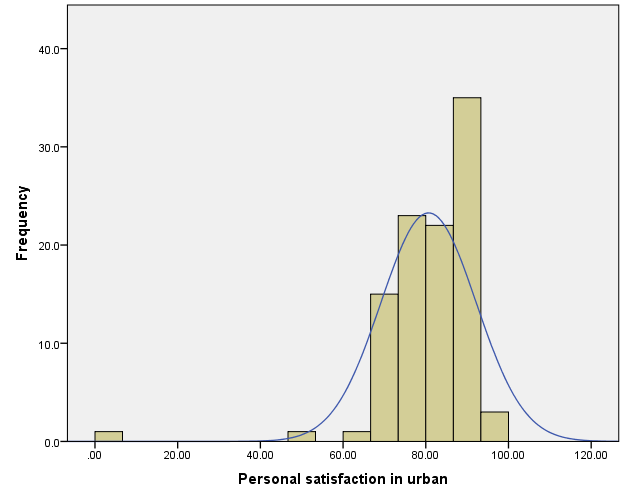 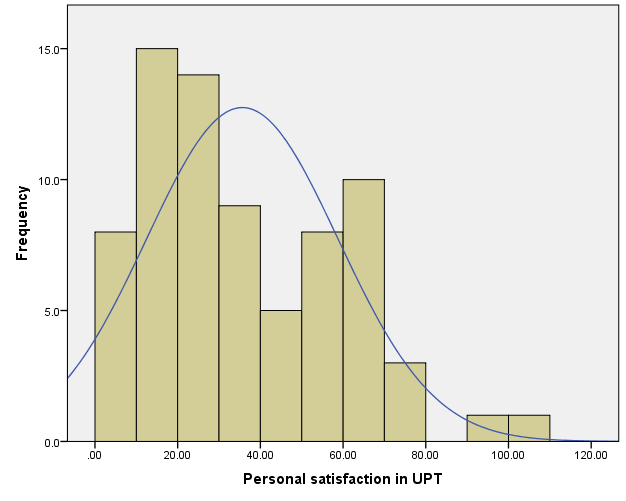 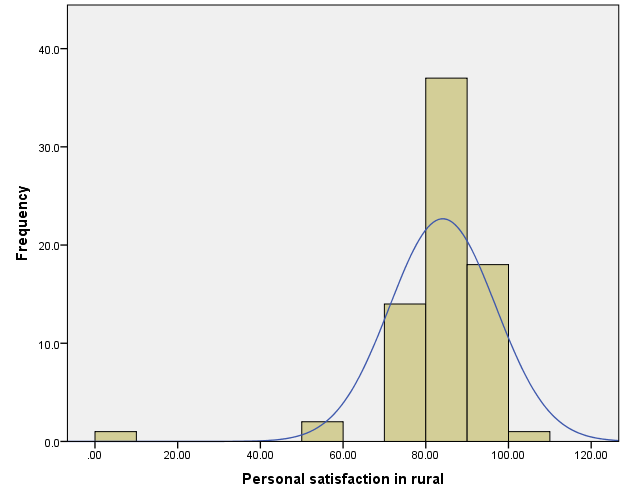 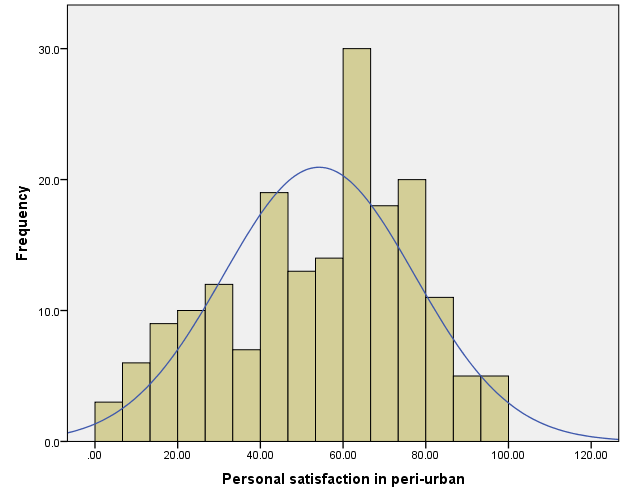 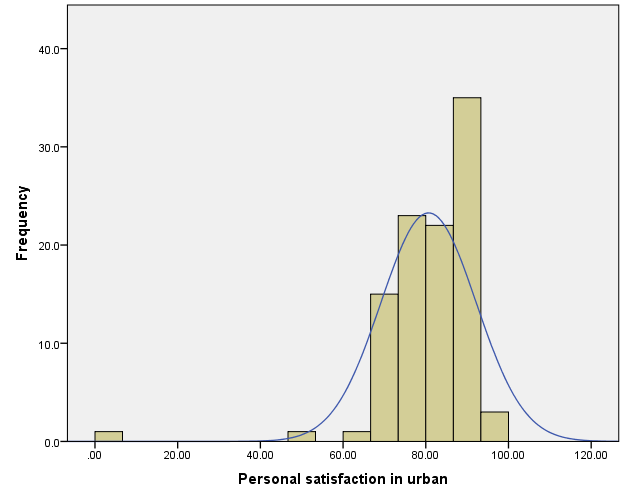 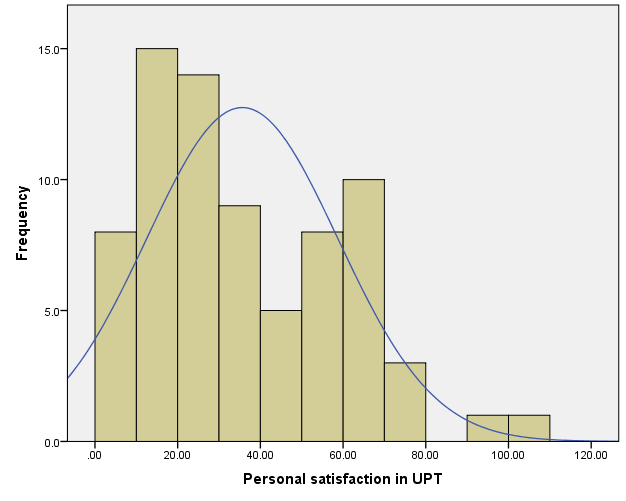 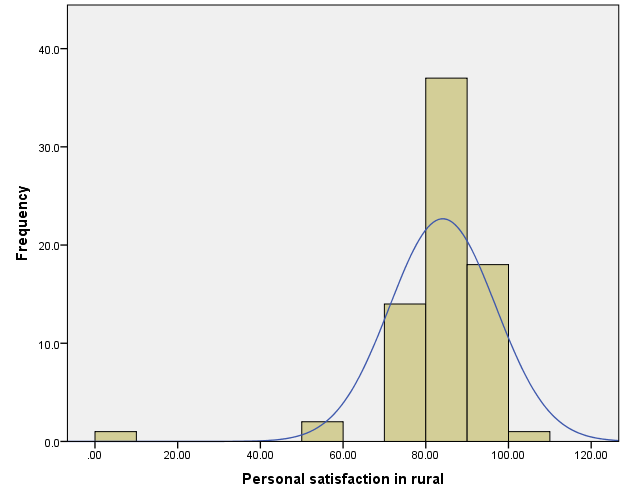 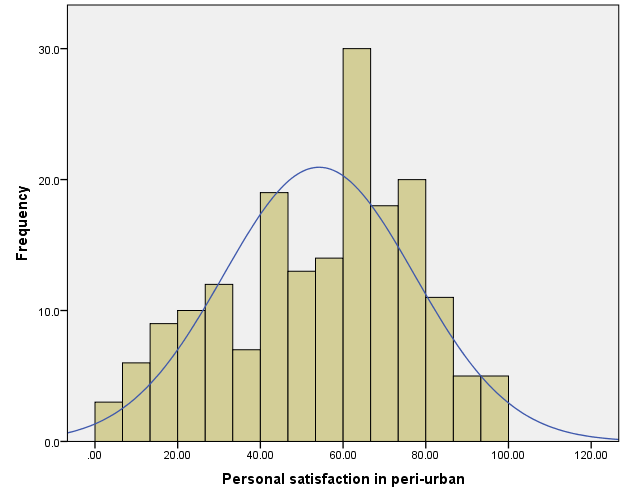 Figure D.1 Distribution of personal satisfaction scores 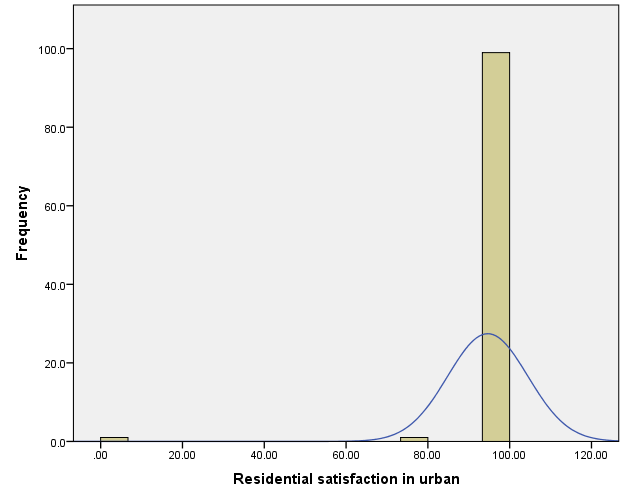 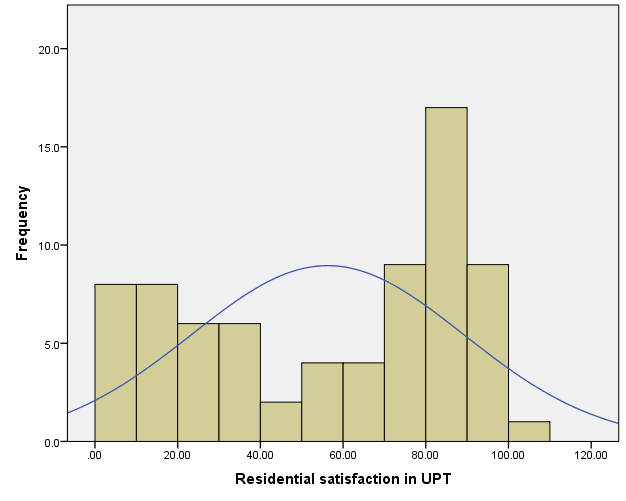 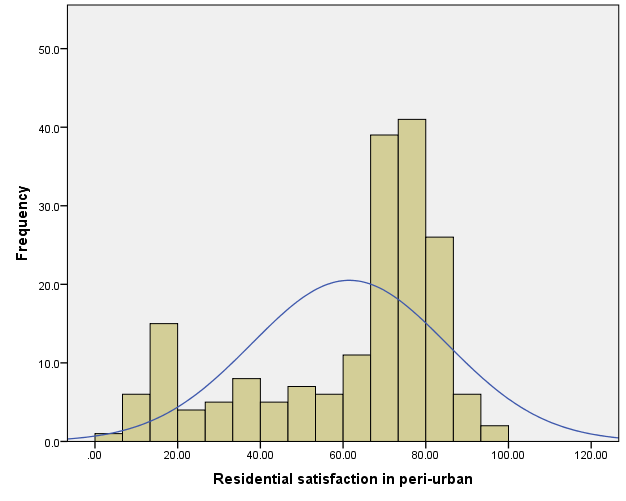 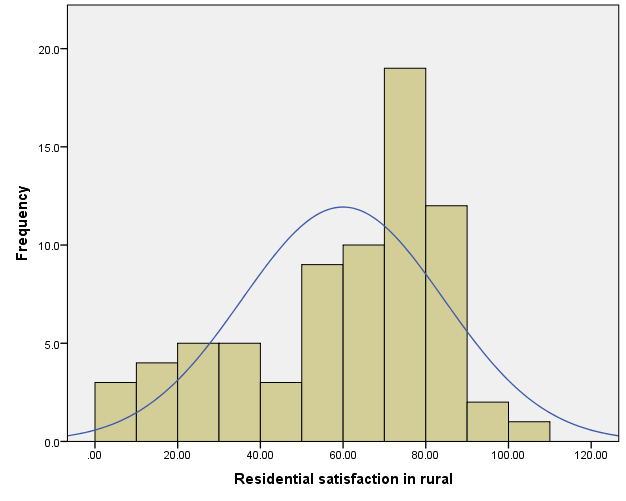 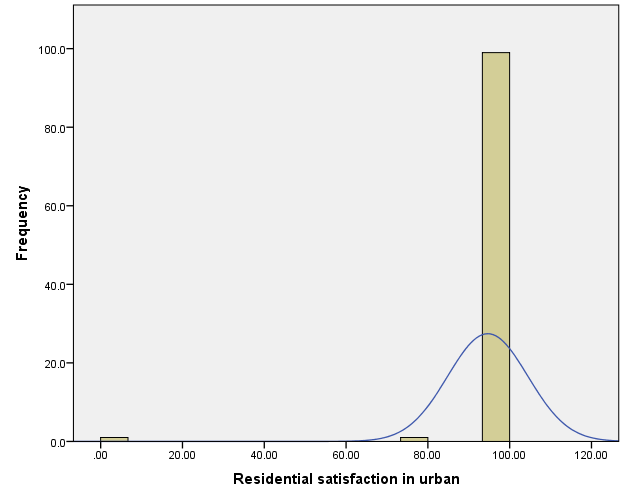 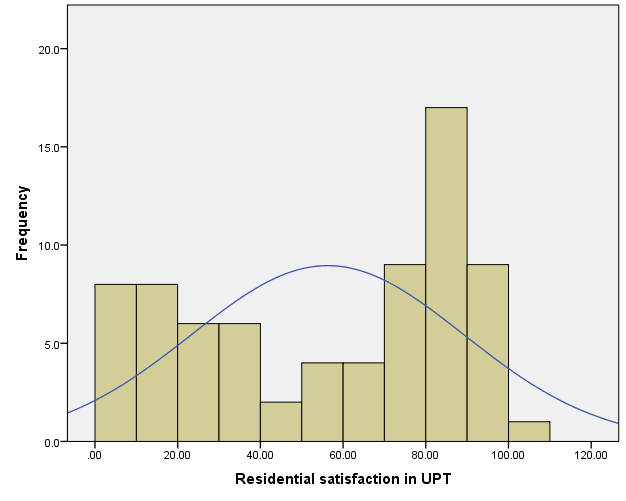 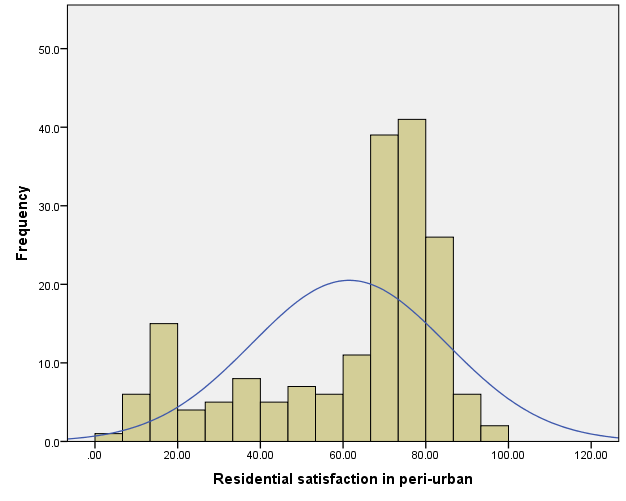 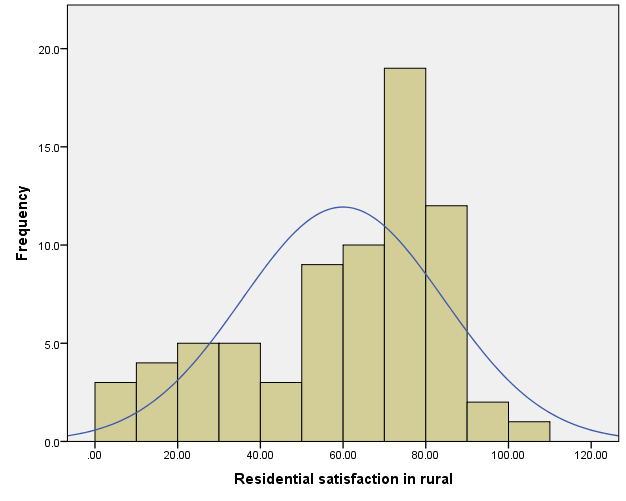 Figure D.2 Distribution of residential satisfaction scores 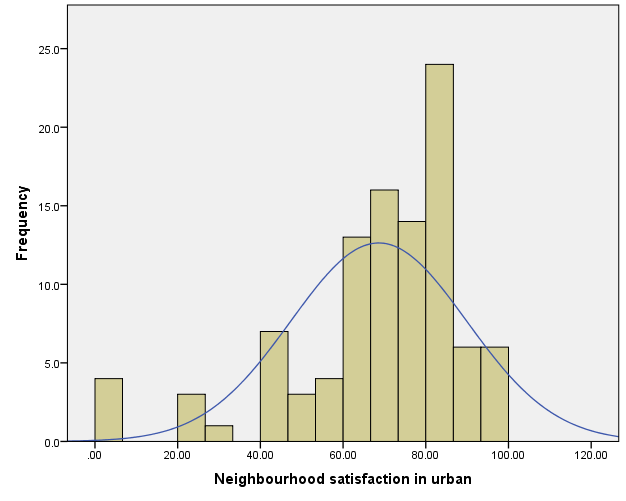 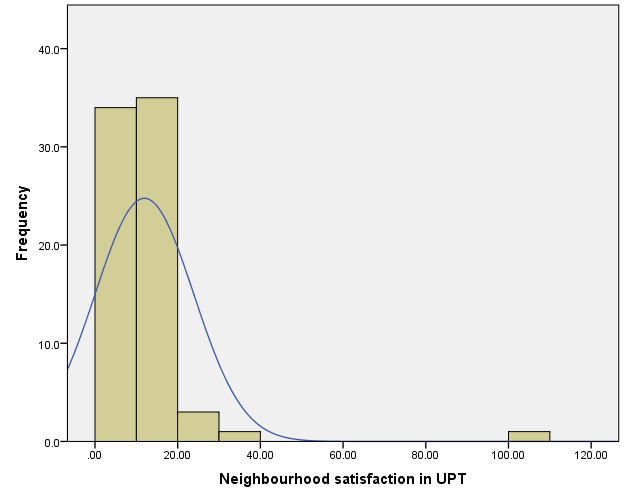 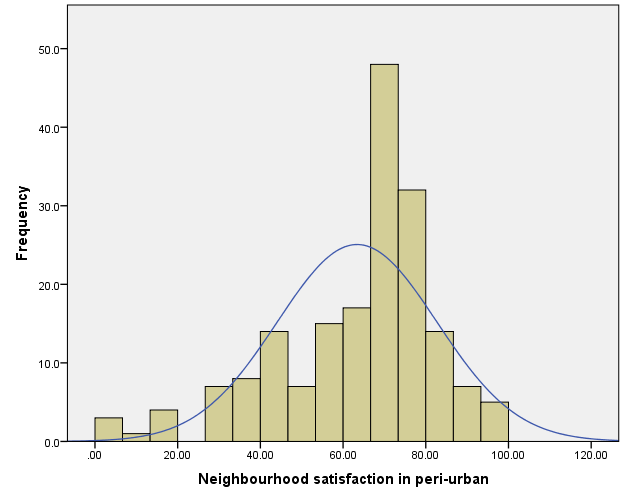 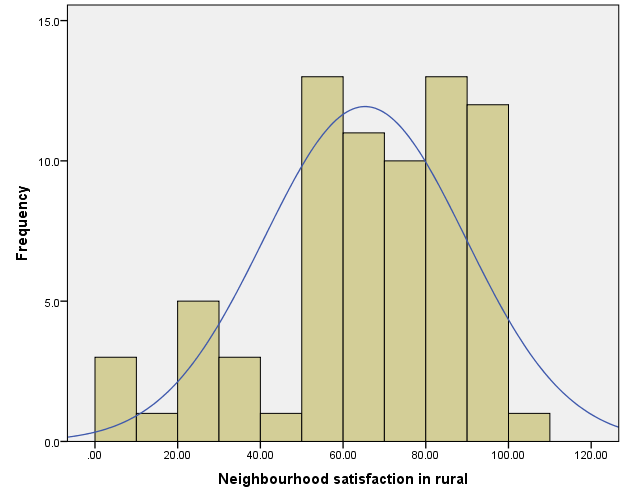 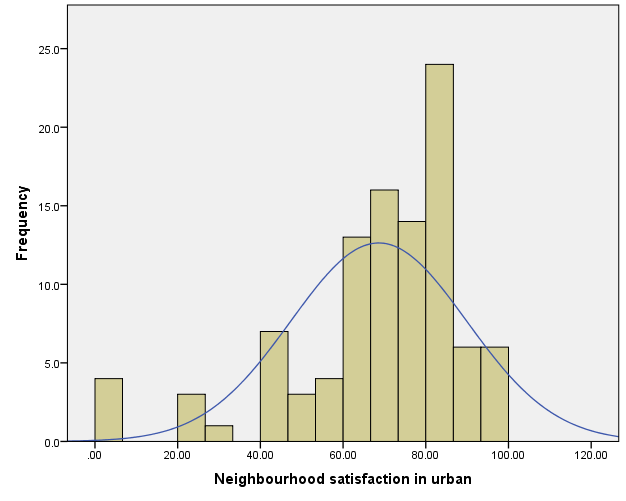 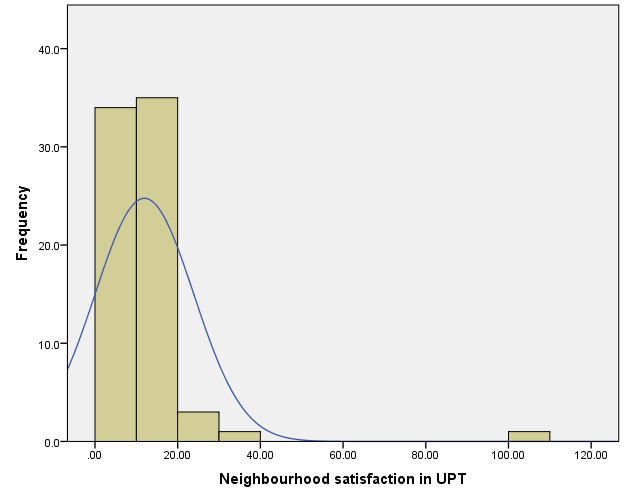 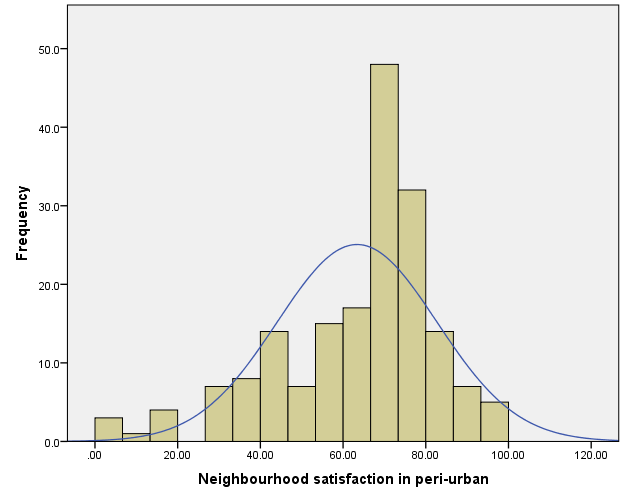 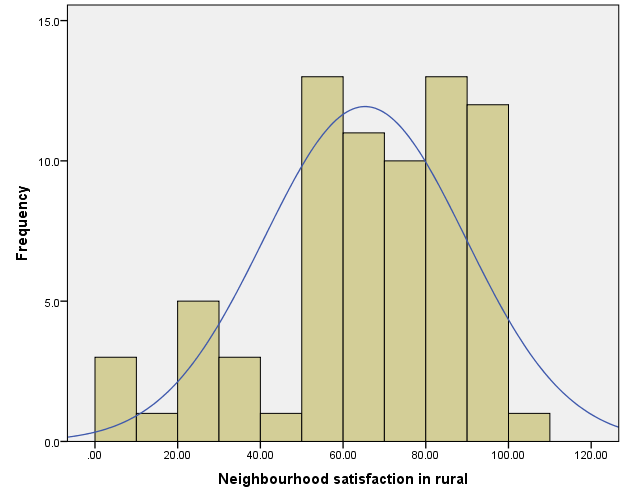 	Figure D.3 Distribution of neighbourhood satisfaction scores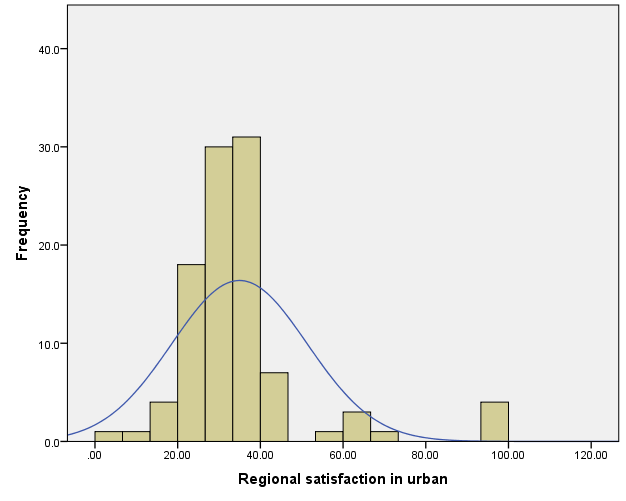 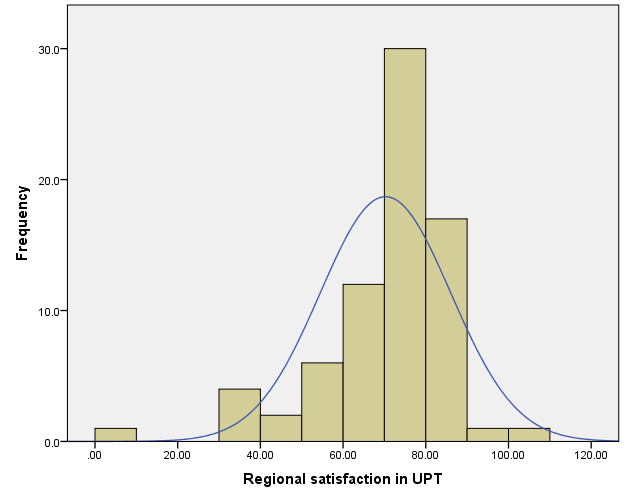 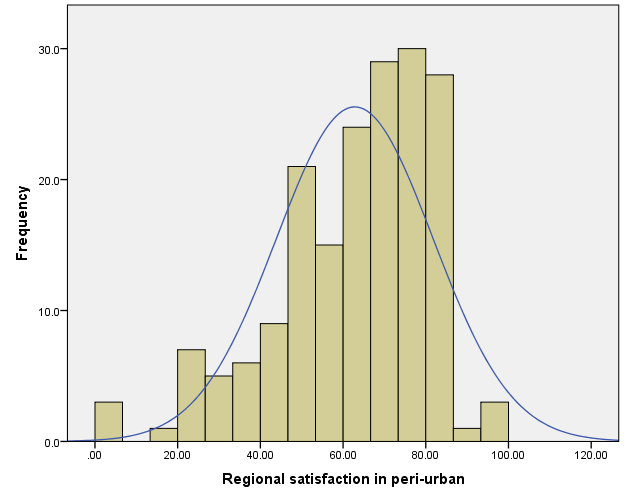 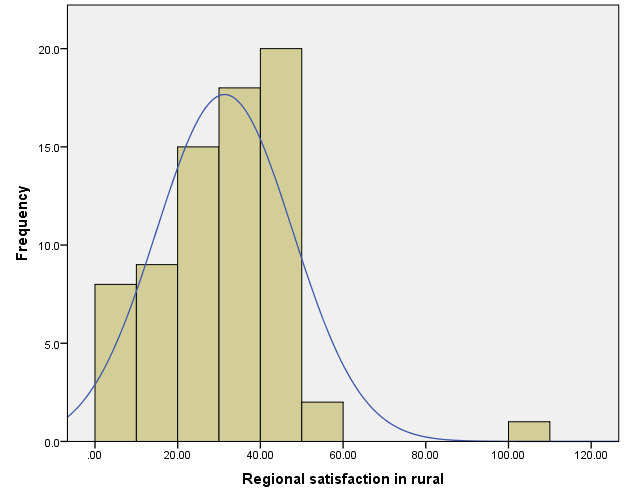 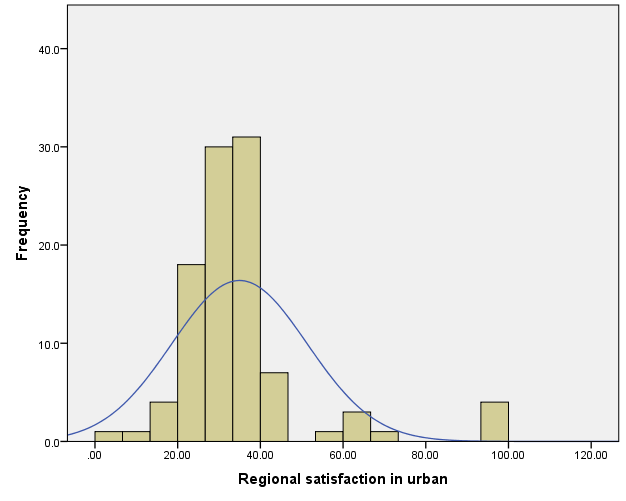 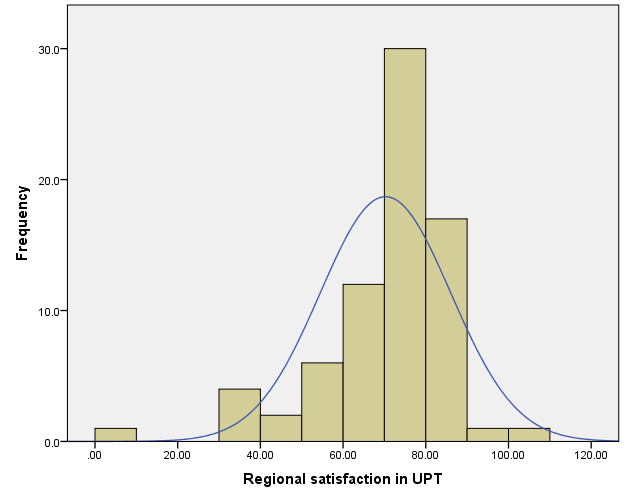 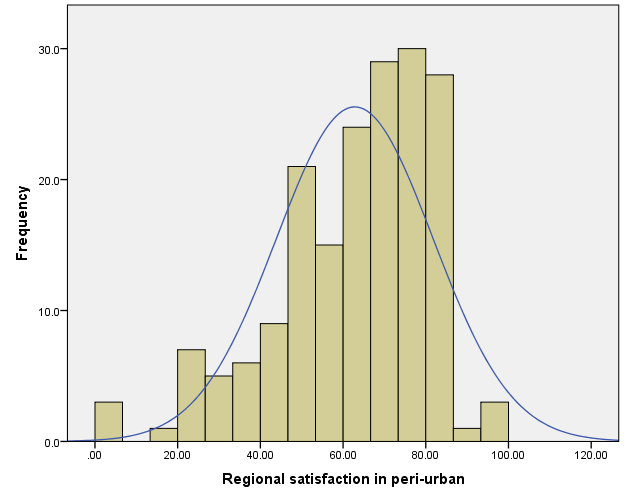 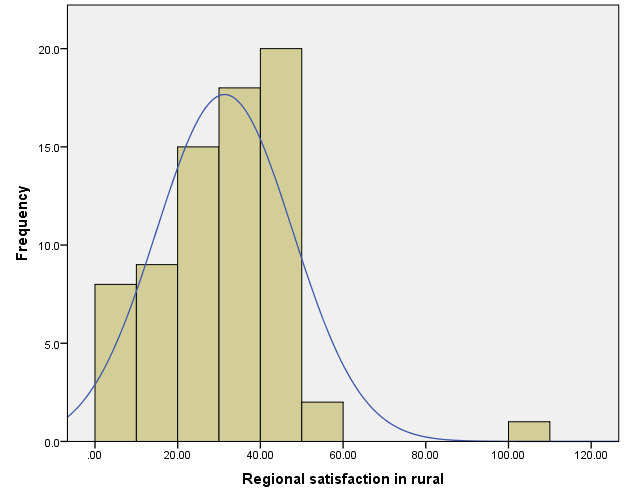 Figure D.4 Distribution of regional satisfaction scores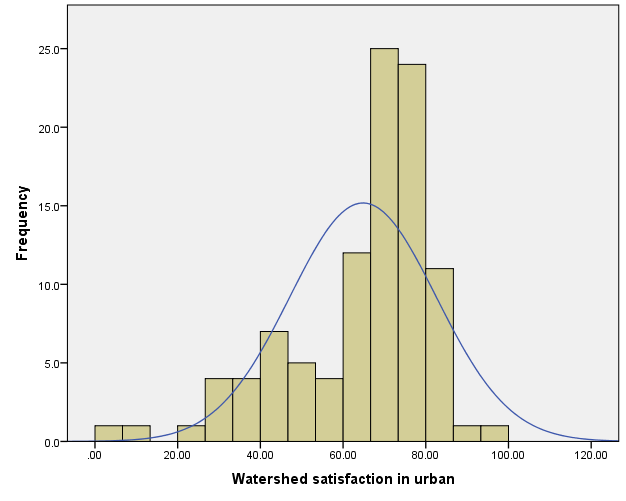 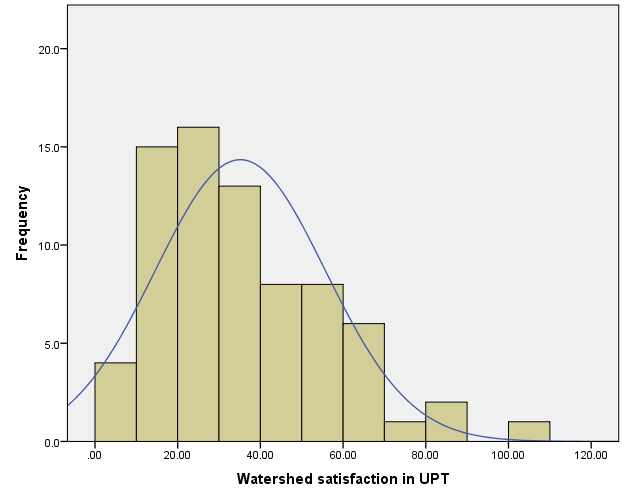 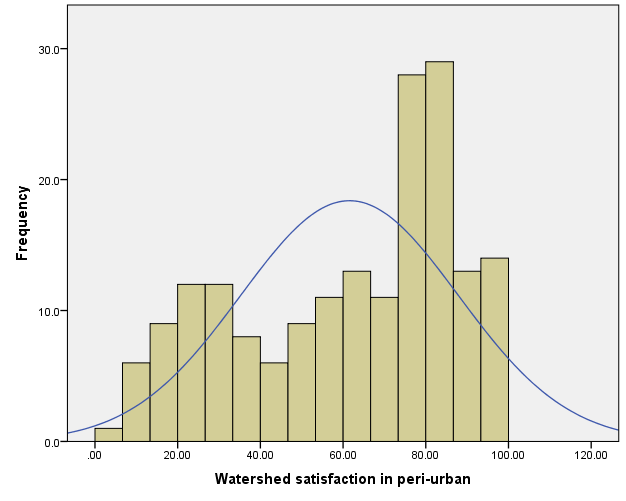 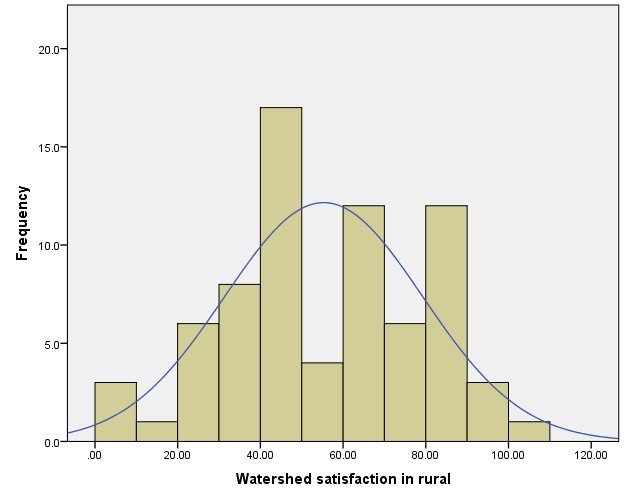 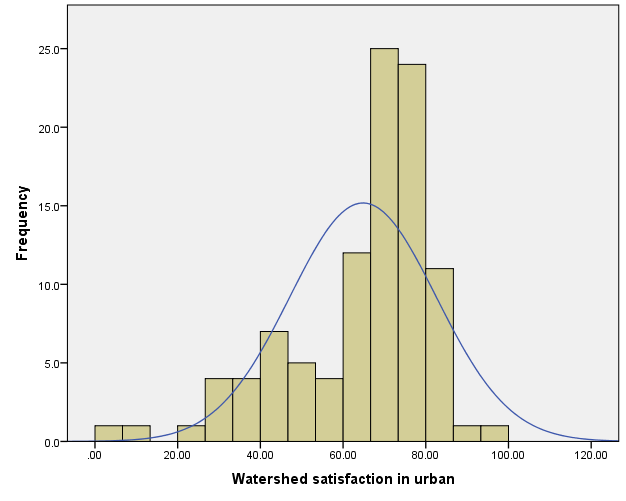 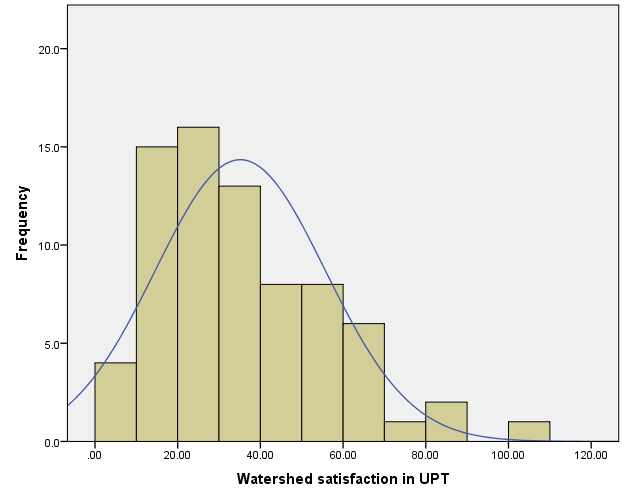 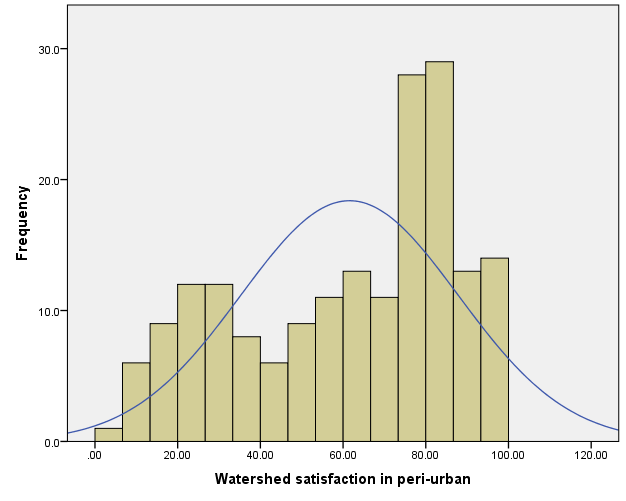 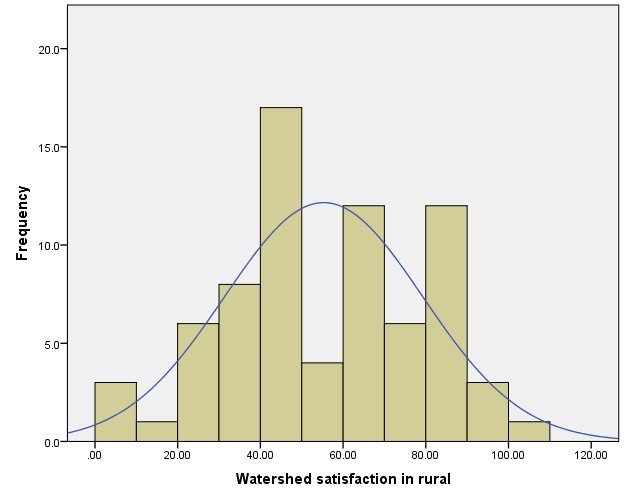 Figure D.5 Distribution of watershed satisfaction scoresAPPENDIX ETable E.1 Effect of socio-demographic attributes and perception of ecohydrological changes on the personal satisfactionTable E.2 Effect of socio-demographic attributes and perception of ecohydrological changes on the residential satisfactionTable E.3 Effect of socio-demographic attributes and perception of ecohydrological changes on the neighbourhood satisfactionTable E.4 Effect of socio-demographic attributes and perception of ecohydrological changes on the regional satisfactionTable E.5 Effect of socio-demographic attributes and perception of ecohydrological changes on the watershed satisfactionAPPENDIX FHOUSEHOLD SURVEY QUESTIONNAIRE (BENEFICIARIES PERSPECTIVE)English VersionPlanning for Water Security, Sustainability and Liveability in the Growing Coastal Urban Region: A Case Study of Cirebon, IndonesiaName of the interviewer		:Interviewer’s Code		: Date of interview		: Time of interview		: Start: 			   Finish: Profile of respondentA.1 LocationName of the City/District (select one of the options below)Name of sub district and village:	 Distance from the coast	 (km):                                       (filled by the interviewer, Google Earth)Type of settlement	:   1.    Formal           2.    Non-FormalRelated Job 		:   1.    Farmer   2.    Non-FarmerA.2 Sex		:   1.    Male              2.    FemaleA.3 Questions about the householdHow long have you been living in this area? ……………………………………………….How many people live in your household?  .….…………………………………………….   experiences of ecohydrology concerning urbanisation in the regionOn this part, you will be asked about your experience during your stay in land use change and water problems due to urbanisation.To what extent ecohydrological functions have changed in the past 10 to 20 years? Are there any concerns on the change in land use, water cycle and climate? Please specify….Factors contributing to liveabilityOn this part, you will be asked about your preference about the importance and satisfaction of liveability indicators as well as the influence of water to other aspects of liveability.Select one of the options (1-5) for the following liveability indicatorsHow much important the liveability indicators below to you?How much are you satisfied with liveability indicators below?STRATEGY TO IMPROVE ECOHYDROLOGY FOR SUSTAINABILITYOn the last part, you will be asked your opinion to improve ecohydrology in your region.What is the most important strategy to improve the condition of environment related to water in your region? Who need to take the responsibility to improve water and environmental quality? Are there, if any, strategies not mention above that you think very important to do? (Particularly for farmer respondents, what is your strategy to minimise water consumption for irrigation or strategy to adapt with water situation)AttributesParameterPercentage from total 430 participants (%)Percentage from total 430 participants (%)Percentage from total 430 participants (%)AttributesParameterFarmer (%)Non-Farmer (%)Total (%)Place in five districts within CMR(political boundaries)Cirebon Municipality7.515.122.6Place in five districts within CMR(political boundaries)Cirebon Regency27.022.549.5Place in five districts within CMR(political boundaries)Indramayu Regency4.42.67.0Place in five districts within CMR(political boundaries)Kuningan Regency8.65.414.0Place in five districts within CMR(political boundaries)Majalengka Regency4.92.17.0Level of urbanisation Rural10.56.517.0Level of urbanisation Peri-urban27.015.342.3Level of urbanisation Urban-Peri-urban Transition7.49.817.2Level of urbanisation Urban7.416.123.5GenderMale35.824.960.7Female16.522.839.3Type of settlementFormal0.78.89.5Non-Formal51.638.990.5Length StayLess than 10 years3.08.911.910 – less than 20 years2.35.67.920 – 30 years6.57.514.0More than 30 years40.525.566.0Distance from the coastLess than 5 km 15.821.437.2Distance from the coast5 – less than 10 km4.46.811.2Distance from the coast10 – less than 15 km16.09.825.8Distance from the coast15 – less than 20 km6.85.111.9Distance from the coastMore than 20 km9.34.613.9Household sizeLess than and/or equal 3 persons14.011.925.94 – 6 persons32.928.861.7More than 6 persons5.47.012.4Total participants in each type of occupationTotal participants in each type of occupation52.347.7Group to MeasureAttributes of ImportanceAttributes of ImportanceAttributes of ImportanceAttributes of SatisfactionAttributes of SatisfactionAttributes of SatisfactionGroup to MeasureCronbach’s AlphaHighest Cronbach’s Alpha if one Item Deleted One Item deletedCronbach’s AlphaHighest Cronbach’s Alpha if one Item Deleted One Item deletedUrban (N=101)0.720.73Drought prevention0.810.82MobilityUPT (N=74)0.680.70Well-maintained river0.750.75MobilityPeri-urban (N=182)0.710.72Flood protection0.790.79MobilityRural (N=73)0.760.76Employment0.830.84MobilityCMR (N=430)0.740.74Mobility0.800.81MobilityPrincipal Components Cronbach's AlphaVariance Accounted For (VAF)Variance Accounted For (VAF)Satisfaction to ecohydrology related servicesSatisfaction Factors (Principal Components)Satisfaction Factors (Principal Components)Satisfaction Factors (Principal Components)Satisfaction Factors (Principal Components)Satisfaction Factors (Principal Components)Principal Components Cronbach's AlphaTotal Eigenvalue% of varianceSatisfaction to ecohydrology related services12345Overall participants (n=430, valid cases 392, Expectation maximization imputation)Overall participants (n=430, valid cases 392, Expectation maximization imputation)Overall participants (n=430, valid cases 392, Expectation maximization imputation)Overall participants (n=430, valid cases 392, Expectation maximization imputation)Overall participants (n=430, valid cases 392, Expectation maximization imputation)ResidentialWatershedPersonalRegionalNeighbourhood10.752.7718.45%Sufficient water availability0.180.830.060.01-0.2220.661.9913.25%Well-maintained river0.470.22-0.07-0.070.3730.641.8112.07%Green open spaces in the public area0.66-0.060.18-0.260.1040.421.5410.24%Housing with garden spaces0.690.070.32-0.22-0.0450.521.389.17%Healthy housing0.800.160.160.160.10Total0.96*9.4863.19%Healthy human settlement0.810.110.080.170.09Healthy waterways0.440.16-0.020.360.50KMO (Kaiser-Meyer-Olkin Measure of Sampling Adequacy) within CMR= 0.75; Bartlett’s Test of Sphericity: Approx. Chi-square = 1826.21; df = 105; Sig. 0.000 (p<0.001)KMO (Kaiser-Meyer-Olkin Measure of Sampling Adequacy) within CMR= 0.75; Bartlett’s Test of Sphericity: Approx. Chi-square = 1826.21; df = 105; Sig. 0.000 (p<0.001)KMO (Kaiser-Meyer-Olkin Measure of Sampling Adequacy) within CMR= 0.75; Bartlett’s Test of Sphericity: Approx. Chi-square = 1826.21; df = 105; Sig. 0.000 (p<0.001)KMO (Kaiser-Meyer-Olkin Measure of Sampling Adequacy) within CMR= 0.75; Bartlett’s Test of Sphericity: Approx. Chi-square = 1826.21; df = 105; Sig. 0.000 (p<0.001)Facilities and services for education, public health, amenities0.090.070.050.77-0.14KMO (Kaiser-Meyer-Olkin Measure of Sampling Adequacy) within CMR= 0.75; Bartlett’s Test of Sphericity: Approx. Chi-square = 1826.21; df = 105; Sig. 0.000 (p<0.001)KMO (Kaiser-Meyer-Olkin Measure of Sampling Adequacy) within CMR= 0.75; Bartlett’s Test of Sphericity: Approx. Chi-square = 1826.21; df = 105; Sig. 0.000 (p<0.001)KMO (Kaiser-Meyer-Olkin Measure of Sampling Adequacy) within CMR= 0.75; Bartlett’s Test of Sphericity: Approx. Chi-square = 1826.21; df = 105; Sig. 0.000 (p<0.001)KMO (Kaiser-Meyer-Olkin Measure of Sampling Adequacy) within CMR= 0.75; Bartlett’s Test of Sphericity: Approx. Chi-square = 1826.21; df = 105; Sig. 0.000 (p<0.001)Flood protection0.110.080.17-0.070.85KMO (Kaiser-Meyer-Olkin Measure of Sampling Adequacy) within CMR= 0.75; Bartlett’s Test of Sphericity: Approx. Chi-square = 1826.21; df = 105; Sig. 0.000 (p<0.001)KMO (Kaiser-Meyer-Olkin Measure of Sampling Adequacy) within CMR= 0.75; Bartlett’s Test of Sphericity: Approx. Chi-square = 1826.21; df = 105; Sig. 0.000 (p<0.001)KMO (Kaiser-Meyer-Olkin Measure of Sampling Adequacy) within CMR= 0.75; Bartlett’s Test of Sphericity: Approx. Chi-square = 1826.21; df = 105; Sig. 0.000 (p<0.001)KMO (Kaiser-Meyer-Olkin Measure of Sampling Adequacy) within CMR= 0.75; Bartlett’s Test of Sphericity: Approx. Chi-square = 1826.21; df = 105; Sig. 0.000 (p<0.001)Drought prevention0.040.750.19-0.040.29KMO (Kaiser-Meyer-Olkin Measure of Sampling Adequacy) within CMR= 0.75; Bartlett’s Test of Sphericity: Approx. Chi-square = 1826.21; df = 105; Sig. 0.000 (p<0.001)KMO (Kaiser-Meyer-Olkin Measure of Sampling Adequacy) within CMR= 0.75; Bartlett’s Test of Sphericity: Approx. Chi-square = 1826.21; df = 105; Sig. 0.000 (p<0.001)KMO (Kaiser-Meyer-Olkin Measure of Sampling Adequacy) within CMR= 0.75; Bartlett’s Test of Sphericity: Approx. Chi-square = 1826.21; df = 105; Sig. 0.000 (p<0.001)KMO (Kaiser-Meyer-Olkin Measure of Sampling Adequacy) within CMR= 0.75; Bartlett’s Test of Sphericity: Approx. Chi-square = 1826.21; df = 105; Sig. 0.000 (p<0.001)Housing affordability0.200.110.63-0.070.01KMO (Kaiser-Meyer-Olkin Measure of Sampling Adequacy) within CMR= 0.75; Bartlett’s Test of Sphericity: Approx. Chi-square = 1826.21; df = 105; Sig. 0.000 (p<0.001)KMO (Kaiser-Meyer-Olkin Measure of Sampling Adequacy) within CMR= 0.75; Bartlett’s Test of Sphericity: Approx. Chi-square = 1826.21; df = 105; Sig. 0.000 (p<0.001)KMO (Kaiser-Meyer-Olkin Measure of Sampling Adequacy) within CMR= 0.75; Bartlett’s Test of Sphericity: Approx. Chi-square = 1826.21; df = 105; Sig. 0.000 (p<0.001)KMO (Kaiser-Meyer-Olkin Measure of Sampling Adequacy) within CMR= 0.75; Bartlett’s Test of Sphericity: Approx. Chi-square = 1826.21; df = 105; Sig. 0.000 (p<0.001)Employment0.160.010.710.190.15KMO (Kaiser-Meyer-Olkin Measure of Sampling Adequacy) within CMR= 0.75; Bartlett’s Test of Sphericity: Approx. Chi-square = 1826.21; df = 105; Sig. 0.000 (p<0.001)KMO (Kaiser-Meyer-Olkin Measure of Sampling Adequacy) within CMR= 0.75; Bartlett’s Test of Sphericity: Approx. Chi-square = 1826.21; df = 105; Sig. 0.000 (p<0.001)KMO (Kaiser-Meyer-Olkin Measure of Sampling Adequacy) within CMR= 0.75; Bartlett’s Test of Sphericity: Approx. Chi-square = 1826.21; df = 105; Sig. 0.000 (p<0.001)KMO (Kaiser-Meyer-Olkin Measure of Sampling Adequacy) within CMR= 0.75; Bartlett’s Test of Sphericity: Approx. Chi-square = 1826.21; df = 105; Sig. 0.000 (p<0.001)Mobility -0.150.010.120.740.12KMO (Kaiser-Meyer-Olkin Measure of Sampling Adequacy) within CMR= 0.75; Bartlett’s Test of Sphericity: Approx. Chi-square = 1826.21; df = 105; Sig. 0.000 (p<0.001)KMO (Kaiser-Meyer-Olkin Measure of Sampling Adequacy) within CMR= 0.75; Bartlett’s Test of Sphericity: Approx. Chi-square = 1826.21; df = 105; Sig. 0.000 (p<0.001)KMO (Kaiser-Meyer-Olkin Measure of Sampling Adequacy) within CMR= 0.75; Bartlett’s Test of Sphericity: Approx. Chi-square = 1826.21; df = 105; Sig. 0.000 (p<0.001)KMO (Kaiser-Meyer-Olkin Measure of Sampling Adequacy) within CMR= 0.75; Bartlett’s Test of Sphericity: Approx. Chi-square = 1826.21; df = 105; Sig. 0.000 (p<0.001)Income0.050.240.790.090.01KMO (Kaiser-Meyer-Olkin Measure of Sampling Adequacy) within CMR= 0.75; Bartlett’s Test of Sphericity: Approx. Chi-square = 1826.21; df = 105; Sig. 0.000 (p<0.001)KMO (Kaiser-Meyer-Olkin Measure of Sampling Adequacy) within CMR= 0.75; Bartlett’s Test of Sphericity: Approx. Chi-square = 1826.21; df = 105; Sig. 0.000 (p<0.001)KMO (Kaiser-Meyer-Olkin Measure of Sampling Adequacy) within CMR= 0.75; Bartlett’s Test of Sphericity: Approx. Chi-square = 1826.21; df = 105; Sig. 0.000 (p<0.001)KMO (Kaiser-Meyer-Olkin Measure of Sampling Adequacy) within CMR= 0.75; Bartlett’s Test of Sphericity: Approx. Chi-square = 1826.21; df = 105; Sig. 0.000 (p<0.001)water and sanitation infrastructure/ waste water treatment0.090.730.180.190.22Index of each satisfaction factor  (scale 0-100)Index of each satisfaction factor  (scale 0-100)Index of each satisfaction factor  (scale 0-100)Index of each satisfaction factor  (scale 0-100)Index of each satisfaction factor  (scale 0-100)63.159.949.228.656.2Index of ecohydrological satisfaction based-liveability using weighted method CATPCA/FA and public opinion (scale 0-100)Index of ecohydrological satisfaction based-liveability using weighted method CATPCA/FA and public opinion (scale 0-100)Index of ecohydrological satisfaction based-liveability using weighted method CATPCA/FA and public opinion (scale 0-100)Index of ecohydrological satisfaction based-liveability using weighted method CATPCA/FA and public opinion (scale 0-100)Index of ecohydrological satisfaction based-liveability using weighted method CATPCA/FA and public opinion (scale 0-100)59.7 and 56.659.7 and 56.659.7 and 56.659.7 and 56.659.7 and 56.6*Total Cronbach's Alpha is based on the total Eigenvalue; Model summary of satisfaction factors using CATPCA/FA with rotation method: Varimax; normalization method: Variable Principal *Total Cronbach's Alpha is based on the total Eigenvalue; Model summary of satisfaction factors using CATPCA/FA with rotation method: Varimax; normalization method: Variable Principal *Total Cronbach's Alpha is based on the total Eigenvalue; Model summary of satisfaction factors using CATPCA/FA with rotation method: Varimax; normalization method: Variable Principal *Total Cronbach's Alpha is based on the total Eigenvalue; Model summary of satisfaction factors using CATPCA/FA with rotation method: Varimax; normalization method: Variable Principal *Total Cronbach's Alpha is based on the total Eigenvalue; Model summary of satisfaction factors using CATPCA/FA with rotation method: Varimax; normalization method: Variable Principal *Total Cronbach's Alpha is based on the total Eigenvalue; Model summary of satisfaction factors using CATPCA/FA with rotation method: Varimax; normalization method: Variable Principal *Total Cronbach's Alpha is based on the total Eigenvalue; Model summary of satisfaction factors using CATPCA/FA with rotation method: Varimax; normalization method: Variable Principal *Total Cronbach's Alpha is based on the total Eigenvalue; Model summary of satisfaction factors using CATPCA/FA with rotation method: Varimax; normalization method: Variable Principal *Total Cronbach's Alpha is based on the total Eigenvalue; Model summary of satisfaction factors using CATPCA/FA with rotation method: Varimax; normalization method: Variable Principal *Total Cronbach's Alpha is based on the total Eigenvalue; Model summary of satisfaction factors using CATPCA/FA with rotation method: Varimax; normalization method: Variable Principal Principal ComponentsCronbach's AlphaVariance Accounted For (VAF)Variance Accounted For (VAF)Satisfaction to ecohydrology related servicesSatisfaction Factors (Principal Components)Satisfaction Factors (Principal Components)Satisfaction Factors (Principal Components)Satisfaction Factors (Principal Components)Satisfaction Factors (Principal Components)Principal ComponentsCronbach's AlphaTotal Eigenvalue% of varianceSatisfaction to ecohydrology related services12345Urban participants (n=101, valid cases 99, Expectation-maximization imputation)Urban participants (n=101, valid cases 99, Expectation-maximization imputation)Urban participants (n=101, valid cases 99, Expectation-maximization imputation)Urban participants (n=101, valid cases 99, Expectation-maximization imputation)Urban participants (n=101, valid cases 99, Expectation-maximization imputation)ResidentialNeighbourhoodPersonalRegionalWatershed10.692.6917.94Sufficient water availability0.03-0.050.170.030.8320.722.6417.59Well-maintained river0.120.31-0.10-0.510.3930.612.0013.34Green open spaces in the public area0.010.72-0.14-0.330.0440.551.9512.99Housing with garden spaces0.970.050.05-0.01-0.0750.631.7811.85Healthy housing0.180.620.45-0.170.34Total0.98*11.0673.71Healthy human settlement0.150.560.40-0.280.32Healthy waterways0.100.620.310.090.14KMO (Kaiser-Meyer-Olkin Measure of Sampling Adequacy) within Urban CMR= 0.63; Bartlett’s Test of Sphericity: Approx. Chi-square = 1095.26; df = 105; Sig.<0.001KMO (Kaiser-Meyer-Olkin Measure of Sampling Adequacy) within Urban CMR= 0.63; Bartlett’s Test of Sphericity: Approx. Chi-square = 1095.26; df = 105; Sig.<0.001KMO (Kaiser-Meyer-Olkin Measure of Sampling Adequacy) within Urban CMR= 0.63; Bartlett’s Test of Sphericity: Approx. Chi-square = 1095.26; df = 105; Sig.<0.001KMO (Kaiser-Meyer-Olkin Measure of Sampling Adequacy) within Urban CMR= 0.63; Bartlett’s Test of Sphericity: Approx. Chi-square = 1095.26; df = 105; Sig.<0.001Facilities and services for education, public health, amenities0.06-0.190.070.800.07KMO (Kaiser-Meyer-Olkin Measure of Sampling Adequacy) within Urban CMR= 0.63; Bartlett’s Test of Sphericity: Approx. Chi-square = 1095.26; df = 105; Sig.<0.001KMO (Kaiser-Meyer-Olkin Measure of Sampling Adequacy) within Urban CMR= 0.63; Bartlett’s Test of Sphericity: Approx. Chi-square = 1095.26; df = 105; Sig.<0.001KMO (Kaiser-Meyer-Olkin Measure of Sampling Adequacy) within Urban CMR= 0.63; Bartlett’s Test of Sphericity: Approx. Chi-square = 1095.26; df = 105; Sig.<0.001KMO (Kaiser-Meyer-Olkin Measure of Sampling Adequacy) within Urban CMR= 0.63; Bartlett’s Test of Sphericity: Approx. Chi-square = 1095.26; df = 105; Sig.<0.001Flood protection-0.080.84-0.140.15-0.02KMO (Kaiser-Meyer-Olkin Measure of Sampling Adequacy) within Urban CMR= 0.63; Bartlett’s Test of Sphericity: Approx. Chi-square = 1095.26; df = 105; Sig.<0.001KMO (Kaiser-Meyer-Olkin Measure of Sampling Adequacy) within Urban CMR= 0.63; Bartlett’s Test of Sphericity: Approx. Chi-square = 1095.26; df = 105; Sig.<0.001KMO (Kaiser-Meyer-Olkin Measure of Sampling Adequacy) within Urban CMR= 0.63; Bartlett’s Test of Sphericity: Approx. Chi-square = 1095.26; df = 105; Sig.<0.001KMO (Kaiser-Meyer-Olkin Measure of Sampling Adequacy) within Urban CMR= 0.63; Bartlett’s Test of Sphericity: Approx. Chi-square = 1095.26; df = 105; Sig.<0.001Drought prevention-0.020.39-0.010.070.72KMO (Kaiser-Meyer-Olkin Measure of Sampling Adequacy) within Urban CMR= 0.63; Bartlett’s Test of Sphericity: Approx. Chi-square = 1095.26; df = 105; Sig.<0.001KMO (Kaiser-Meyer-Olkin Measure of Sampling Adequacy) within Urban CMR= 0.63; Bartlett’s Test of Sphericity: Approx. Chi-square = 1095.26; df = 105; Sig.<0.001KMO (Kaiser-Meyer-Olkin Measure of Sampling Adequacy) within Urban CMR= 0.63; Bartlett’s Test of Sphericity: Approx. Chi-square = 1095.26; df = 105; Sig.<0.001KMO (Kaiser-Meyer-Olkin Measure of Sampling Adequacy) within Urban CMR= 0.63; Bartlett’s Test of Sphericity: Approx. Chi-square = 1095.26; df = 105; Sig.<0.001Housing affordability0.970.030.040.00-0.06KMO (Kaiser-Meyer-Olkin Measure of Sampling Adequacy) within Urban CMR= 0.63; Bartlett’s Test of Sphericity: Approx. Chi-square = 1095.26; df = 105; Sig.<0.001KMO (Kaiser-Meyer-Olkin Measure of Sampling Adequacy) within Urban CMR= 0.63; Bartlett’s Test of Sphericity: Approx. Chi-square = 1095.26; df = 105; Sig.<0.001KMO (Kaiser-Meyer-Olkin Measure of Sampling Adequacy) within Urban CMR= 0.63; Bartlett’s Test of Sphericity: Approx. Chi-square = 1095.26; df = 105; Sig.<0.001KMO (Kaiser-Meyer-Olkin Measure of Sampling Adequacy) within Urban CMR= 0.63; Bartlett’s Test of Sphericity: Approx. Chi-square = 1095.26; df = 105; Sig.<0.001Employment0.840.030.040.010.21KMO (Kaiser-Meyer-Olkin Measure of Sampling Adequacy) within Urban CMR= 0.63; Bartlett’s Test of Sphericity: Approx. Chi-square = 1095.26; df = 105; Sig.<0.001KMO (Kaiser-Meyer-Olkin Measure of Sampling Adequacy) within Urban CMR= 0.63; Bartlett’s Test of Sphericity: Approx. Chi-square = 1095.26; df = 105; Sig.<0.001KMO (Kaiser-Meyer-Olkin Measure of Sampling Adequacy) within Urban CMR= 0.63; Bartlett’s Test of Sphericity: Approx. Chi-square = 1095.26; df = 105; Sig.<0.001KMO (Kaiser-Meyer-Olkin Measure of Sampling Adequacy) within Urban CMR= 0.63; Bartlett’s Test of Sphericity: Approx. Chi-square = 1095.26; df = 105; Sig.<0.001Mobility0.000.220.010.880.09KMO (Kaiser-Meyer-Olkin Measure of Sampling Adequacy) within Urban CMR= 0.63; Bartlett’s Test of Sphericity: Approx. Chi-square = 1095.26; df = 105; Sig.<0.001KMO (Kaiser-Meyer-Olkin Measure of Sampling Adequacy) within Urban CMR= 0.63; Bartlett’s Test of Sphericity: Approx. Chi-square = 1095.26; df = 105; Sig.<0.001KMO (Kaiser-Meyer-Olkin Measure of Sampling Adequacy) within Urban CMR= 0.63; Bartlett’s Test of Sphericity: Approx. Chi-square = 1095.26; df = 105; Sig.<0.001KMO (Kaiser-Meyer-Olkin Measure of Sampling Adequacy) within Urban CMR= 0.63; Bartlett’s Test of Sphericity: Approx. Chi-square = 1095.26; df = 105; Sig.<0.001Income0.020.040.880.05-0.12KMO (Kaiser-Meyer-Olkin Measure of Sampling Adequacy) within Urban CMR= 0.63; Bartlett’s Test of Sphericity: Approx. Chi-square = 1095.26; df = 105; Sig.<0.001KMO (Kaiser-Meyer-Olkin Measure of Sampling Adequacy) within Urban CMR= 0.63; Bartlett’s Test of Sphericity: Approx. Chi-square = 1095.26; df = 105; Sig.<0.001KMO (Kaiser-Meyer-Olkin Measure of Sampling Adequacy) within Urban CMR= 0.63; Bartlett’s Test of Sphericity: Approx. Chi-square = 1095.26; df = 105; Sig.<0.001KMO (Kaiser-Meyer-Olkin Measure of Sampling Adequacy) within Urban CMR= 0.63; Bartlett’s Test of Sphericity: Approx. Chi-square = 1095.26; df = 105; Sig.<0.001water and sanitation infrastructure/ waste water treatment0.06-0.020.820.140.31Index of each satisfaction factor  (scale 0-100)Index of each satisfaction factor  (scale 0-100)Index of each satisfaction factor  (scale 0-100)Index of each satisfaction factor  (scale 0-100)Index of each satisfaction factor  (scale 0-100)94.668.680.734.964.8Index of ecohydrological satisfaction based-liveability using weighted method CATPCA/FA and public opinion (scale 0-100)Index of ecohydrological satisfaction based-liveability using weighted method CATPCA/FA and public opinion (scale 0-100)Index of ecohydrological satisfaction based-liveability using weighted method CATPCA/FA and public opinion (scale 0-100)Index of ecohydrological satisfaction based-liveability using weighted method CATPCA/FA and public opinion (scale 0-100)Index of ecohydrological satisfaction based-liveability using weighted method CATPCA/FA and public opinion (scale 0-100)73.2 and 73.173.2 and 73.173.2 and 73.173.2 and 73.173.2 and 73.1*Total Cronbach's Alpha is based on the total Eigenvalue; Model summary of satisfaction factors using CATPCA/FA with rotation method: Varimax; normalization method: Variable Principal*Total Cronbach's Alpha is based on the total Eigenvalue; Model summary of satisfaction factors using CATPCA/FA with rotation method: Varimax; normalization method: Variable Principal*Total Cronbach's Alpha is based on the total Eigenvalue; Model summary of satisfaction factors using CATPCA/FA with rotation method: Varimax; normalization method: Variable Principal*Total Cronbach's Alpha is based on the total Eigenvalue; Model summary of satisfaction factors using CATPCA/FA with rotation method: Varimax; normalization method: Variable Principal*Total Cronbach's Alpha is based on the total Eigenvalue; Model summary of satisfaction factors using CATPCA/FA with rotation method: Varimax; normalization method: Variable Principal*Total Cronbach's Alpha is based on the total Eigenvalue; Model summary of satisfaction factors using CATPCA/FA with rotation method: Varimax; normalization method: Variable Principal*Total Cronbach's Alpha is based on the total Eigenvalue; Model summary of satisfaction factors using CATPCA/FA with rotation method: Varimax; normalization method: Variable Principal*Total Cronbach's Alpha is based on the total Eigenvalue; Model summary of satisfaction factors using CATPCA/FA with rotation method: Varimax; normalization method: Variable Principal*Total Cronbach's Alpha is based on the total Eigenvalue; Model summary of satisfaction factors using CATPCA/FA with rotation method: Varimax; normalization method: Variable Principal*Total Cronbach's Alpha is based on the total Eigenvalue; Model summary of satisfaction factors using CATPCA/FA with rotation method: Varimax; normalization method: Variable PrincipalPrincipal Components Cronbach's AlphaVariance Accounted For (VAF)Variance Accounted For (VAF)Satisfaction to ecohydrology related servicesSatisfaction Factors (Principal Components)Satisfaction Factors (Principal Components)Satisfaction Factors (Principal Components)Satisfaction Factors (Principal Components)Satisfaction Factors (Principal Components)Principal Components Cronbach's AlphaTotal Eigenvalue% of varianceSatisfaction to ecohydrology related services12345Urban-peri-urban transition participants (n=74, valid cases 67, Expectation-maximization imputation)Urban-peri-urban transition participants (n=74, valid cases 67, Expectation-maximization imputation)Urban-peri-urban transition participants (n=74, valid cases 67, Expectation-maximization imputation)Urban-peri-urban transition participants (n=74, valid cases 67, Expectation-maximization imputation)Urban-peri-urban transition participants (n=74, valid cases 67, Expectation-maximization imputation)ResidentialNeighbourhoodWatershedPersonalRegional10.732.9219.47Sufficient water availability-0.02-0.040.630.16-0.5520.612.2114.70Well-maintained river0.320.290.550.090.1830.571.8112.05Green open spaces in the public area0.69-0.150.050.32-0.2240.541.7711.77Housing with garden spaces0.48-0.320.060.57-0.1850.431.6310.89Healthy housing0.860.110.030.050.06Total0.97*10.3368.89Healthy human settlement0.910.120.01-0.090.03Healthy waterways0.650.280.26-0.150.18KMO (Kaiser-Meyer-Olkin Measure of Sampling Adequacy) within UPT CMR= 0.63; Bartlett’s Test of Sphericity: Approx. Chi-square = 362.09; df = 105; Sig. < 0.001KMO (Kaiser-Meyer-Olkin Measure of Sampling Adequacy) within UPT CMR= 0.63; Bartlett’s Test of Sphericity: Approx. Chi-square = 362.09; df = 105; Sig. < 0.001KMO (Kaiser-Meyer-Olkin Measure of Sampling Adequacy) within UPT CMR= 0.63; Bartlett’s Test of Sphericity: Approx. Chi-square = 362.09; df = 105; Sig. < 0.001KMO (Kaiser-Meyer-Olkin Measure of Sampling Adequacy) within UPT CMR= 0.63; Bartlett’s Test of Sphericity: Approx. Chi-square = 362.09; df = 105; Sig. < 0.001Facilities and services for education, public health, amenities0.130.76-0.150.130.16KMO (Kaiser-Meyer-Olkin Measure of Sampling Adequacy) within UPT CMR= 0.63; Bartlett’s Test of Sphericity: Approx. Chi-square = 362.09; df = 105; Sig. < 0.001KMO (Kaiser-Meyer-Olkin Measure of Sampling Adequacy) within UPT CMR= 0.63; Bartlett’s Test of Sphericity: Approx. Chi-square = 362.09; df = 105; Sig. < 0.001KMO (Kaiser-Meyer-Olkin Measure of Sampling Adequacy) within UPT CMR= 0.63; Bartlett’s Test of Sphericity: Approx. Chi-square = 362.09; df = 105; Sig. < 0.001KMO (Kaiser-Meyer-Olkin Measure of Sampling Adequacy) within UPT CMR= 0.63; Bartlett’s Test of Sphericity: Approx. Chi-square = 362.09; df = 105; Sig. < 0.001Flood protection0.190.650.45-0.14-0.12KMO (Kaiser-Meyer-Olkin Measure of Sampling Adequacy) within UPT CMR= 0.63; Bartlett’s Test of Sphericity: Approx. Chi-square = 362.09; df = 105; Sig. < 0.001KMO (Kaiser-Meyer-Olkin Measure of Sampling Adequacy) within UPT CMR= 0.63; Bartlett’s Test of Sphericity: Approx. Chi-square = 362.09; df = 105; Sig. < 0.001KMO (Kaiser-Meyer-Olkin Measure of Sampling Adequacy) within UPT CMR= 0.63; Bartlett’s Test of Sphericity: Approx. Chi-square = 362.09; df = 105; Sig. < 0.001KMO (Kaiser-Meyer-Olkin Measure of Sampling Adequacy) within UPT CMR= 0.63; Bartlett’s Test of Sphericity: Approx. Chi-square = 362.09; df = 105; Sig. < 0.001Drought prevention0.04-0.100.810.100.13KMO (Kaiser-Meyer-Olkin Measure of Sampling Adequacy) within UPT CMR= 0.63; Bartlett’s Test of Sphericity: Approx. Chi-square = 362.09; df = 105; Sig. < 0.001KMO (Kaiser-Meyer-Olkin Measure of Sampling Adequacy) within UPT CMR= 0.63; Bartlett’s Test of Sphericity: Approx. Chi-square = 362.09; df = 105; Sig. < 0.001KMO (Kaiser-Meyer-Olkin Measure of Sampling Adequacy) within UPT CMR= 0.63; Bartlett’s Test of Sphericity: Approx. Chi-square = 362.09; df = 105; Sig. < 0.001KMO (Kaiser-Meyer-Olkin Measure of Sampling Adequacy) within UPT CMR= 0.63; Bartlett’s Test of Sphericity: Approx. Chi-square = 362.09; df = 105; Sig. < 0.001Housing affordability0.26-0.210.190.300.57KMO (Kaiser-Meyer-Olkin Measure of Sampling Adequacy) within UPT CMR= 0.63; Bartlett’s Test of Sphericity: Approx. Chi-square = 362.09; df = 105; Sig. < 0.001KMO (Kaiser-Meyer-Olkin Measure of Sampling Adequacy) within UPT CMR= 0.63; Bartlett’s Test of Sphericity: Approx. Chi-square = 362.09; df = 105; Sig. < 0.001KMO (Kaiser-Meyer-Olkin Measure of Sampling Adequacy) within UPT CMR= 0.63; Bartlett’s Test of Sphericity: Approx. Chi-square = 362.09; df = 105; Sig. < 0.001KMO (Kaiser-Meyer-Olkin Measure of Sampling Adequacy) within UPT CMR= 0.63; Bartlett’s Test of Sphericity: Approx. Chi-square = 362.09; df = 105; Sig. < 0.001Employment-0.070.220.340.650.01KMO (Kaiser-Meyer-Olkin Measure of Sampling Adequacy) within UPT CMR= 0.63; Bartlett’s Test of Sphericity: Approx. Chi-square = 362.09; df = 105; Sig. < 0.001KMO (Kaiser-Meyer-Olkin Measure of Sampling Adequacy) within UPT CMR= 0.63; Bartlett’s Test of Sphericity: Approx. Chi-square = 362.09; df = 105; Sig. < 0.001KMO (Kaiser-Meyer-Olkin Measure of Sampling Adequacy) within UPT CMR= 0.63; Bartlett’s Test of Sphericity: Approx. Chi-square = 362.09; df = 105; Sig. < 0.001KMO (Kaiser-Meyer-Olkin Measure of Sampling Adequacy) within UPT CMR= 0.63; Bartlett’s Test of Sphericity: Approx. Chi-square = 362.09; df = 105; Sig. < 0.001Mobility -0.100.090.060.070.85KMO (Kaiser-Meyer-Olkin Measure of Sampling Adequacy) within UPT CMR= 0.63; Bartlett’s Test of Sphericity: Approx. Chi-square = 362.09; df = 105; Sig. < 0.001KMO (Kaiser-Meyer-Olkin Measure of Sampling Adequacy) within UPT CMR= 0.63; Bartlett’s Test of Sphericity: Approx. Chi-square = 362.09; df = 105; Sig. < 0.001KMO (Kaiser-Meyer-Olkin Measure of Sampling Adequacy) within UPT CMR= 0.63; Bartlett’s Test of Sphericity: Approx. Chi-square = 362.09; df = 105; Sig. < 0.001KMO (Kaiser-Meyer-Olkin Measure of Sampling Adequacy) within UPT CMR= 0.63; Bartlett’s Test of Sphericity: Approx. Chi-square = 362.09; df = 105; Sig. < 0.001Income0.00-0.01-0.040.840.25KMO (Kaiser-Meyer-Olkin Measure of Sampling Adequacy) within UPT CMR= 0.63; Bartlett’s Test of Sphericity: Approx. Chi-square = 362.09; df = 105; Sig. < 0.001KMO (Kaiser-Meyer-Olkin Measure of Sampling Adequacy) within UPT CMR= 0.63; Bartlett’s Test of Sphericity: Approx. Chi-square = 362.09; df = 105; Sig. < 0.001KMO (Kaiser-Meyer-Olkin Measure of Sampling Adequacy) within UPT CMR= 0.63; Bartlett’s Test of Sphericity: Approx. Chi-square = 362.09; df = 105; Sig. < 0.001KMO (Kaiser-Meyer-Olkin Measure of Sampling Adequacy) within UPT CMR= 0.63; Bartlett’s Test of Sphericity: Approx. Chi-square = 362.09; df = 105; Sig. < 0.001water and sanitation infrastructure/ waste water treatment0.000.880.04-0.01-0.09Index of each satisfaction factor  (scale 0-100)Index of each satisfaction factor  (scale 0-100)Index of each satisfaction factor  (scale 0-100)Index of each satisfaction factor  (scale 0-100)Index of each satisfaction factor  (scale 0-100)56.312.035.135.670.3Index of ecohydrological satisfaction based-liveability using weighted method CATPCA/FA and public opinion (scale 0-100)Index of ecohydrological satisfaction based-liveability using weighted method CATPCA/FA and public opinion (scale 0-100)Index of ecohydrological satisfaction based-liveability using weighted method CATPCA/FA and public opinion (scale 0-100)Index of ecohydrological satisfaction based-liveability using weighted method CATPCA/FA and public opinion (scale 0-100)Index of ecohydrological satisfaction based-liveability using weighted method CATPCA/FA and public opinion (scale 0-100)44.7 and 45.844.7 and 45.844.7 and 45.844.7 and 45.844.7 and 45.8*Total Cronbach's Alpha is based on the total Eigenvalue; Model summary of satisfaction factors using CATPCA/FA with rotation method: Varimax; normalization method: Variable Principal *Total Cronbach's Alpha is based on the total Eigenvalue; Model summary of satisfaction factors using CATPCA/FA with rotation method: Varimax; normalization method: Variable Principal *Total Cronbach's Alpha is based on the total Eigenvalue; Model summary of satisfaction factors using CATPCA/FA with rotation method: Varimax; normalization method: Variable Principal *Total Cronbach's Alpha is based on the total Eigenvalue; Model summary of satisfaction factors using CATPCA/FA with rotation method: Varimax; normalization method: Variable Principal *Total Cronbach's Alpha is based on the total Eigenvalue; Model summary of satisfaction factors using CATPCA/FA with rotation method: Varimax; normalization method: Variable Principal *Total Cronbach's Alpha is based on the total Eigenvalue; Model summary of satisfaction factors using CATPCA/FA with rotation method: Varimax; normalization method: Variable Principal *Total Cronbach's Alpha is based on the total Eigenvalue; Model summary of satisfaction factors using CATPCA/FA with rotation method: Varimax; normalization method: Variable Principal *Total Cronbach's Alpha is based on the total Eigenvalue; Model summary of satisfaction factors using CATPCA/FA with rotation method: Varimax; normalization method: Variable Principal *Total Cronbach's Alpha is based on the total Eigenvalue; Model summary of satisfaction factors using CATPCA/FA with rotation method: Varimax; normalization method: Variable Principal *Total Cronbach's Alpha is based on the total Eigenvalue; Model summary of satisfaction factors using CATPCA/FA with rotation method: Varimax; normalization method: Variable Principal Principal Components Cronbach's AlphaVariance Accounted For (VAF)Variance Accounted For (VAF)Satisfaction to ecohydrology related servicesSatisfaction Factors (Principal Components)Satisfaction Factors (Principal Components)Satisfaction Factors (Principal Components)Satisfaction Factors (Principal Components)Satisfaction Factors (Principal Components)Principal Components Cronbach's AlphaTotal Eigenvalue% of varianceSatisfaction to ecohydrology related services12345Peri-urban participants (n=182, valid cases 164, Expectation-maximization imputation)Peri-urban participants (n=182, valid cases 164, Expectation-maximization imputation)Peri-urban participants (n=182, valid cases 164, Expectation-maximization imputation)Peri-urban participants (n=182, valid cases 164, Expectation-maximization imputation)Peri-urban participants (n=182, valid cases 164, Expectation-maximization imputation)WatershedResidentialPersonalNeighbourhoodRegional10.652.1714.44Sufficient water availability0.830.130.000.060.1220.682.1114.07Well-maintained river0.050.14-0.050.280.7230.621.8912.61Green open spaces in the public area0.03-0.02-0.020.770.1740.581.7811.84Housing with garden spaces0.190.480.070.62-0.0350.571.7111.43Healthy housing0.100.910.140.150.13Total0.96*9.6664.38Healthy human settlement0.050.920.060.040.19Healthy waterways0.010.210.22-0.010.78KMO (Kaiser-Meyer-Olkin Measure of Sampling Adequacy) within peri-urban CMR= 0.72; Bartlett’s Test of Sphericity: Approx. Chi-square = 813.18; df = 105; Sig.< 0.001KMO (Kaiser-Meyer-Olkin Measure of Sampling Adequacy) within peri-urban CMR= 0.72; Bartlett’s Test of Sphericity: Approx. Chi-square = 813.18; df = 105; Sig.< 0.001KMO (Kaiser-Meyer-Olkin Measure of Sampling Adequacy) within peri-urban CMR= 0.72; Bartlett’s Test of Sphericity: Approx. Chi-square = 813.18; df = 105; Sig.< 0.001KMO (Kaiser-Meyer-Olkin Measure of Sampling Adequacy) within peri-urban CMR= 0.72; Bartlett’s Test of Sphericity: Approx. Chi-square = 813.18; df = 105; Sig.< 0.001Facilities and services for education, public health, amenities0.22-0.01-0.02-0.130.55KMO (Kaiser-Meyer-Olkin Measure of Sampling Adequacy) within peri-urban CMR= 0.72; Bartlett’s Test of Sphericity: Approx. Chi-square = 813.18; df = 105; Sig.< 0.001KMO (Kaiser-Meyer-Olkin Measure of Sampling Adequacy) within peri-urban CMR= 0.72; Bartlett’s Test of Sphericity: Approx. Chi-square = 813.18; df = 105; Sig.< 0.001KMO (Kaiser-Meyer-Olkin Measure of Sampling Adequacy) within peri-urban CMR= 0.72; Bartlett’s Test of Sphericity: Approx. Chi-square = 813.18; df = 105; Sig.< 0.001KMO (Kaiser-Meyer-Olkin Measure of Sampling Adequacy) within peri-urban CMR= 0.72; Bartlett’s Test of Sphericity: Approx. Chi-square = 813.18; df = 105; Sig.< 0.001Flood protection-0.160.180.570.180.29KMO (Kaiser-Meyer-Olkin Measure of Sampling Adequacy) within peri-urban CMR= 0.72; Bartlett’s Test of Sphericity: Approx. Chi-square = 813.18; df = 105; Sig.< 0.001KMO (Kaiser-Meyer-Olkin Measure of Sampling Adequacy) within peri-urban CMR= 0.72; Bartlett’s Test of Sphericity: Approx. Chi-square = 813.18; df = 105; Sig.< 0.001KMO (Kaiser-Meyer-Olkin Measure of Sampling Adequacy) within peri-urban CMR= 0.72; Bartlett’s Test of Sphericity: Approx. Chi-square = 813.18; df = 105; Sig.< 0.001KMO (Kaiser-Meyer-Olkin Measure of Sampling Adequacy) within peri-urban CMR= 0.72; Bartlett’s Test of Sphericity: Approx. Chi-square = 813.18; df = 105; Sig.< 0.001Drought prevention0.84-0.080.070.120.00KMO (Kaiser-Meyer-Olkin Measure of Sampling Adequacy) within peri-urban CMR= 0.72; Bartlett’s Test of Sphericity: Approx. Chi-square = 813.18; df = 105; Sig.< 0.001KMO (Kaiser-Meyer-Olkin Measure of Sampling Adequacy) within peri-urban CMR= 0.72; Bartlett’s Test of Sphericity: Approx. Chi-square = 813.18; df = 105; Sig.< 0.001KMO (Kaiser-Meyer-Olkin Measure of Sampling Adequacy) within peri-urban CMR= 0.72; Bartlett’s Test of Sphericity: Approx. Chi-square = 813.18; df = 105; Sig.< 0.001KMO (Kaiser-Meyer-Olkin Measure of Sampling Adequacy) within peri-urban CMR= 0.72; Bartlett’s Test of Sphericity: Approx. Chi-square = 813.18; df = 105; Sig.< 0.001Housing affordability0.060.130.330.64-0.12KMO (Kaiser-Meyer-Olkin Measure of Sampling Adequacy) within peri-urban CMR= 0.72; Bartlett’s Test of Sphericity: Approx. Chi-square = 813.18; df = 105; Sig.< 0.001KMO (Kaiser-Meyer-Olkin Measure of Sampling Adequacy) within peri-urban CMR= 0.72; Bartlett’s Test of Sphericity: Approx. Chi-square = 813.18; df = 105; Sig.< 0.001KMO (Kaiser-Meyer-Olkin Measure of Sampling Adequacy) within peri-urban CMR= 0.72; Bartlett’s Test of Sphericity: Approx. Chi-square = 813.18; df = 105; Sig.< 0.001KMO (Kaiser-Meyer-Olkin Measure of Sampling Adequacy) within peri-urban CMR= 0.72; Bartlett’s Test of Sphericity: Approx. Chi-square = 813.18; df = 105; Sig.< 0.001Employment0.140.070.770.210.01KMO (Kaiser-Meyer-Olkin Measure of Sampling Adequacy) within peri-urban CMR= 0.72; Bartlett’s Test of Sphericity: Approx. Chi-square = 813.18; df = 105; Sig.< 0.001KMO (Kaiser-Meyer-Olkin Measure of Sampling Adequacy) within peri-urban CMR= 0.72; Bartlett’s Test of Sphericity: Approx. Chi-square = 813.18; df = 105; Sig.< 0.001KMO (Kaiser-Meyer-Olkin Measure of Sampling Adequacy) within peri-urban CMR= 0.72; Bartlett’s Test of Sphericity: Approx. Chi-square = 813.18; df = 105; Sig.< 0.001KMO (Kaiser-Meyer-Olkin Measure of Sampling Adequacy) within peri-urban CMR= 0.72; Bartlett’s Test of Sphericity: Approx. Chi-square = 813.18; df = 105; Sig.< 0.001Mobility 0.11-0.040.60-0.390.00KMO (Kaiser-Meyer-Olkin Measure of Sampling Adequacy) within peri-urban CMR= 0.72; Bartlett’s Test of Sphericity: Approx. Chi-square = 813.18; df = 105; Sig.< 0.001KMO (Kaiser-Meyer-Olkin Measure of Sampling Adequacy) within peri-urban CMR= 0.72; Bartlett’s Test of Sphericity: Approx. Chi-square = 813.18; df = 105; Sig.< 0.001KMO (Kaiser-Meyer-Olkin Measure of Sampling Adequacy) within peri-urban CMR= 0.72; Bartlett’s Test of Sphericity: Approx. Chi-square = 813.18; df = 105; Sig.< 0.001KMO (Kaiser-Meyer-Olkin Measure of Sampling Adequacy) within peri-urban CMR= 0.72; Bartlett’s Test of Sphericity: Approx. Chi-square = 813.18; df = 105; Sig.< 0.001Income0.490.120.610.17-0.03KMO (Kaiser-Meyer-Olkin Measure of Sampling Adequacy) within peri-urban CMR= 0.72; Bartlett’s Test of Sphericity: Approx. Chi-square = 813.18; df = 105; Sig.< 0.001KMO (Kaiser-Meyer-Olkin Measure of Sampling Adequacy) within peri-urban CMR= 0.72; Bartlett’s Test of Sphericity: Approx. Chi-square = 813.18; df = 105; Sig.< 0.001KMO (Kaiser-Meyer-Olkin Measure of Sampling Adequacy) within peri-urban CMR= 0.72; Bartlett’s Test of Sphericity: Approx. Chi-square = 813.18; df = 105; Sig.< 0.001KMO (Kaiser-Meyer-Olkin Measure of Sampling Adequacy) within peri-urban CMR= 0.72; Bartlett’s Test of Sphericity: Approx. Chi-square = 813.18; df = 105; Sig.< 0.001water and sanitation infrastructure/ waste water treatment0.610.220.23-0.080.28Index of each satisfaction factor  (scale 0-100)Index of each satisfaction factor  (scale 0-100)Index of each satisfaction factor  (scale 0-100)Index of each satisfaction factor  (scale 0-100)Index of each satisfaction factor  (scale 0-100)61.661.554.263.462.8Index of ecohydrological satisfaction based-liveability using weighted method CATPCA/FA and public opinion (scale 0-100)Index of ecohydrological satisfaction based-liveability using weighted method CATPCA/FA and public opinion (scale 0-100)Index of ecohydrological satisfaction based-liveability using weighted method CATPCA/FA and public opinion (scale 0-100)Index of ecohydrological satisfaction based-liveability using weighted method CATPCA/FA and public opinion (scale 0-100)Index of ecohydrological satisfaction based-liveability using weighted method CATPCA/FA and public opinion (scale 0-100)67.1 and 64.667.1 and 64.667.1 and 64.667.1 and 64.667.1 and 64.6*Total Cronbach's Alpha is based on the total Eigenvalue; Model summary of satisfaction factors using CATPCA/FA with rotation method: Varimax; normalization method: Variable Principal *Total Cronbach's Alpha is based on the total Eigenvalue; Model summary of satisfaction factors using CATPCA/FA with rotation method: Varimax; normalization method: Variable Principal *Total Cronbach's Alpha is based on the total Eigenvalue; Model summary of satisfaction factors using CATPCA/FA with rotation method: Varimax; normalization method: Variable Principal *Total Cronbach's Alpha is based on the total Eigenvalue; Model summary of satisfaction factors using CATPCA/FA with rotation method: Varimax; normalization method: Variable Principal *Total Cronbach's Alpha is based on the total Eigenvalue; Model summary of satisfaction factors using CATPCA/FA with rotation method: Varimax; normalization method: Variable Principal *Total Cronbach's Alpha is based on the total Eigenvalue; Model summary of satisfaction factors using CATPCA/FA with rotation method: Varimax; normalization method: Variable Principal *Total Cronbach's Alpha is based on the total Eigenvalue; Model summary of satisfaction factors using CATPCA/FA with rotation method: Varimax; normalization method: Variable Principal *Total Cronbach's Alpha is based on the total Eigenvalue; Model summary of satisfaction factors using CATPCA/FA with rotation method: Varimax; normalization method: Variable Principal *Total Cronbach's Alpha is based on the total Eigenvalue; Model summary of satisfaction factors using CATPCA/FA with rotation method: Varimax; normalization method: Variable Principal *Total Cronbach's Alpha is based on the total Eigenvalue; Model summary of satisfaction factors using CATPCA/FA with rotation method: Varimax; normalization method: Variable Principal Principal Components Cronbach's AlphaVariance Accounted For (VAF)Variance Accounted For (VAF)Satisfaction to ecohydrology related servicesSatisfaction Factors (Principal Components)Satisfaction Factors (Principal Components)Satisfaction Factors (Principal Components)Satisfaction Factors (Principal Components)Satisfaction Factors (Principal Components)Principal Components Cronbach's AlphaTotal Eigenvalue% of varianceSatisfaction to ecohydrology related services12345Rural participants (n=73, valid cases 62, Expectation-Maximization imputation)Rural participants (n=73, valid cases 62, Expectation-Maximization imputation)Rural participants (n=73, valid cases 62, Expectation-Maximization imputation)Rural participants (n=73, valid cases 62, Expectation-Maximization imputation)Rural participants (n=73, valid cases 62, Expectation-Maximization imputation)ResidentialWatershedPersonalRegionalNeighbourhood10.813.4022.69Sufficient water availability0.080.800.03-0.04-0.0820.752.5016.67Well-maintained river0.400.320.070.20-0.6030.501.7211.44Green open spaces in the public area0.760.20-0.07-0.10-0.0940.521.5810.51Housing with garden spaces0.750.22-0.11-0.340.1150.461.5110.07Healthy housing0.820.130.170.220.21Total0.97*10.7171.38Healthy human settlement0.800.160.060.300.15Healthy waterways0.470.36-0.290.49-0.17KMO (Kaiser-Meyer-Olkin Measure of Sampling Adequacy) within rural CMR= 0.76; Bartlett’s Test of Sphericity: Approx. Chi-square = 419.51; df = 105; Sig. <0.001KMO (Kaiser-Meyer-Olkin Measure of Sampling Adequacy) within rural CMR= 0.76; Bartlett’s Test of Sphericity: Approx. Chi-square = 419.51; df = 105; Sig. <0.001KMO (Kaiser-Meyer-Olkin Measure of Sampling Adequacy) within rural CMR= 0.76; Bartlett’s Test of Sphericity: Approx. Chi-square = 419.51; df = 105; Sig. <0.001KMO (Kaiser-Meyer-Olkin Measure of Sampling Adequacy) within rural CMR= 0.76; Bartlett’s Test of Sphericity: Approx. Chi-square = 419.51; df = 105; Sig. <0.001Facilities and services for education, public health, amenities0.180.16-0.100.360.72KMO (Kaiser-Meyer-Olkin Measure of Sampling Adequacy) within rural CMR= 0.76; Bartlett’s Test of Sphericity: Approx. Chi-square = 419.51; df = 105; Sig. <0.001KMO (Kaiser-Meyer-Olkin Measure of Sampling Adequacy) within rural CMR= 0.76; Bartlett’s Test of Sphericity: Approx. Chi-square = 419.51; df = 105; Sig. <0.001KMO (Kaiser-Meyer-Olkin Measure of Sampling Adequacy) within rural CMR= 0.76; Bartlett’s Test of Sphericity: Approx. Chi-square = 419.51; df = 105; Sig. <0.001KMO (Kaiser-Meyer-Olkin Measure of Sampling Adequacy) within rural CMR= 0.76; Bartlett’s Test of Sphericity: Approx. Chi-square = 419.51; df = 105; Sig. <0.001Flood protection-0.160.270.79-0.02-0.03KMO (Kaiser-Meyer-Olkin Measure of Sampling Adequacy) within rural CMR= 0.76; Bartlett’s Test of Sphericity: Approx. Chi-square = 419.51; df = 105; Sig. <0.001KMO (Kaiser-Meyer-Olkin Measure of Sampling Adequacy) within rural CMR= 0.76; Bartlett’s Test of Sphericity: Approx. Chi-square = 419.51; df = 105; Sig. <0.001KMO (Kaiser-Meyer-Olkin Measure of Sampling Adequacy) within rural CMR= 0.76; Bartlett’s Test of Sphericity: Approx. Chi-square = 419.51; df = 105; Sig. <0.001KMO (Kaiser-Meyer-Olkin Measure of Sampling Adequacy) within rural CMR= 0.76; Bartlett’s Test of Sphericity: Approx. Chi-square = 419.51; df = 105; Sig. <0.001Drought prevention0.200.810.180.020.13KMO (Kaiser-Meyer-Olkin Measure of Sampling Adequacy) within rural CMR= 0.76; Bartlett’s Test of Sphericity: Approx. Chi-square = 419.51; df = 105; Sig. <0.001KMO (Kaiser-Meyer-Olkin Measure of Sampling Adequacy) within rural CMR= 0.76; Bartlett’s Test of Sphericity: Approx. Chi-square = 419.51; df = 105; Sig. <0.001KMO (Kaiser-Meyer-Olkin Measure of Sampling Adequacy) within rural CMR= 0.76; Bartlett’s Test of Sphericity: Approx. Chi-square = 419.51; df = 105; Sig. <0.001KMO (Kaiser-Meyer-Olkin Measure of Sampling Adequacy) within rural CMR= 0.76; Bartlett’s Test of Sphericity: Approx. Chi-square = 419.51; df = 105; Sig. <0.001Housing affordability0.370.36-0.080.040.63KMO (Kaiser-Meyer-Olkin Measure of Sampling Adequacy) within rural CMR= 0.76; Bartlett’s Test of Sphericity: Approx. Chi-square = 419.51; df = 105; Sig. <0.001KMO (Kaiser-Meyer-Olkin Measure of Sampling Adequacy) within rural CMR= 0.76; Bartlett’s Test of Sphericity: Approx. Chi-square = 419.51; df = 105; Sig. <0.001KMO (Kaiser-Meyer-Olkin Measure of Sampling Adequacy) within rural CMR= 0.76; Bartlett’s Test of Sphericity: Approx. Chi-square = 419.51; df = 105; Sig. <0.001KMO (Kaiser-Meyer-Olkin Measure of Sampling Adequacy) within rural CMR= 0.76; Bartlett’s Test of Sphericity: Approx. Chi-square = 419.51; df = 105; Sig. <0.001Employment0.51-0.110.410.40-0.01KMO (Kaiser-Meyer-Olkin Measure of Sampling Adequacy) within rural CMR= 0.76; Bartlett’s Test of Sphericity: Approx. Chi-square = 419.51; df = 105; Sig. <0.001KMO (Kaiser-Meyer-Olkin Measure of Sampling Adequacy) within rural CMR= 0.76; Bartlett’s Test of Sphericity: Approx. Chi-square = 419.51; df = 105; Sig. <0.001KMO (Kaiser-Meyer-Olkin Measure of Sampling Adequacy) within rural CMR= 0.76; Bartlett’s Test of Sphericity: Approx. Chi-square = 419.51; df = 105; Sig. <0.001KMO (Kaiser-Meyer-Olkin Measure of Sampling Adequacy) within rural CMR= 0.76; Bartlett’s Test of Sphericity: Approx. Chi-square = 419.51; df = 105; Sig. <0.001Mobility -0.02-0.05-0.040.850.16KMO (Kaiser-Meyer-Olkin Measure of Sampling Adequacy) within rural CMR= 0.76; Bartlett’s Test of Sphericity: Approx. Chi-square = 419.51; df = 105; Sig. <0.001KMO (Kaiser-Meyer-Olkin Measure of Sampling Adequacy) within rural CMR= 0.76; Bartlett’s Test of Sphericity: Approx. Chi-square = 419.51; df = 105; Sig. <0.001KMO (Kaiser-Meyer-Olkin Measure of Sampling Adequacy) within rural CMR= 0.76; Bartlett’s Test of Sphericity: Approx. Chi-square = 419.51; df = 105; Sig. <0.001KMO (Kaiser-Meyer-Olkin Measure of Sampling Adequacy) within rural CMR= 0.76; Bartlett’s Test of Sphericity: Approx. Chi-square = 419.51; df = 105; Sig. <0.001Income0.150.090.83-0.07-0.12KMO (Kaiser-Meyer-Olkin Measure of Sampling Adequacy) within rural CMR= 0.76; Bartlett’s Test of Sphericity: Approx. Chi-square = 419.51; df = 105; Sig. <0.001KMO (Kaiser-Meyer-Olkin Measure of Sampling Adequacy) within rural CMR= 0.76; Bartlett’s Test of Sphericity: Approx. Chi-square = 419.51; df = 105; Sig. <0.001KMO (Kaiser-Meyer-Olkin Measure of Sampling Adequacy) within rural CMR= 0.76; Bartlett’s Test of Sphericity: Approx. Chi-square = 419.51; df = 105; Sig. <0.001KMO (Kaiser-Meyer-Olkin Measure of Sampling Adequacy) within rural CMR= 0.76; Bartlett’s Test of Sphericity: Approx. Chi-square = 419.51; df = 105; Sig. <0.001water and sanitation infrastructure/ waste water treatment0.240.770.210.040.22KMO (Kaiser-Meyer-Olkin Measure of Sampling Adequacy) within rural CMR= 0.76; Bartlett’s Test of Sphericity: Approx. Chi-square = 419.51; df = 105; Sig. <0.001KMO (Kaiser-Meyer-Olkin Measure of Sampling Adequacy) within rural CMR= 0.76; Bartlett’s Test of Sphericity: Approx. Chi-square = 419.51; df = 105; Sig. <0.001KMO (Kaiser-Meyer-Olkin Measure of Sampling Adequacy) within rural CMR= 0.76; Bartlett’s Test of Sphericity: Approx. Chi-square = 419.51; df = 105; Sig. <0.001KMO (Kaiser-Meyer-Olkin Measure of Sampling Adequacy) within rural CMR= 0.76; Bartlett’s Test of Sphericity: Approx. Chi-square = 419.51; df = 105; Sig. <0.001Index of each satisfaction factor  (scale 0-100)Index of each satisfaction factor  (scale 0-100)Index of each satisfaction factor  (scale 0-100)Index of each satisfaction factor  (scale 0-100)Index of each satisfaction factor  (scale 0-100)60.055.384.131.365.3Index of ecohydrological satisfaction based-liveability using weighted method CATPCA/FA and public opinion (scale 0-100)Index of ecohydrological satisfaction based-liveability using weighted method CATPCA/FA and public opinion (scale 0-100)Index of ecohydrological satisfaction based-liveability using weighted method CATPCA/FA and public opinion (scale 0-100)Index of ecohydrological satisfaction based-liveability using weighted method CATPCA/FA and public opinion (scale 0-100)Index of ecohydrological satisfaction based-liveability using weighted method CATPCA/FA and public opinion (scale 0-100)67.1 and 61.767.1 and 61.767.1 and 61.767.1 and 61.767.1 and 61.7*Total Cronbach's Alpha is based on the total Eigenvalue; Model summary of satisfaction factors using CATPCA/FA with rotation method: Varimax; normalization method: Variable Principal *Total Cronbach's Alpha is based on the total Eigenvalue; Model summary of satisfaction factors using CATPCA/FA with rotation method: Varimax; normalization method: Variable Principal *Total Cronbach's Alpha is based on the total Eigenvalue; Model summary of satisfaction factors using CATPCA/FA with rotation method: Varimax; normalization method: Variable Principal *Total Cronbach's Alpha is based on the total Eigenvalue; Model summary of satisfaction factors using CATPCA/FA with rotation method: Varimax; normalization method: Variable Principal *Total Cronbach's Alpha is based on the total Eigenvalue; Model summary of satisfaction factors using CATPCA/FA with rotation method: Varimax; normalization method: Variable Principal *Total Cronbach's Alpha is based on the total Eigenvalue; Model summary of satisfaction factors using CATPCA/FA with rotation method: Varimax; normalization method: Variable Principal *Total Cronbach's Alpha is based on the total Eigenvalue; Model summary of satisfaction factors using CATPCA/FA with rotation method: Varimax; normalization method: Variable Principal *Total Cronbach's Alpha is based on the total Eigenvalue; Model summary of satisfaction factors using CATPCA/FA with rotation method: Varimax; normalization method: Variable Principal *Total Cronbach's Alpha is based on the total Eigenvalue; Model summary of satisfaction factors using CATPCA/FA with rotation method: Varimax; normalization method: Variable Principal *Total Cronbach's Alpha is based on the total Eigenvalue; Model summary of satisfaction factors using CATPCA/FA with rotation method: Varimax; normalization method: Variable Principal Liveability Aspects (Satisfaction Assessment)Weight CATPCA/FARanksLiveability Aspects (Importance Assessment)Weight Public OpinionRanksHealthy human settlement 0.111Employment0.131Healthy housing0.111Income0.112Sufficient water availability0.092Sufficient water availability0.112Housing with garden spaces0.083Drought prevention0.083Green open spaces in the public area0.074Healthy housing0.074Income0.074Mobility0.074Drought prevention0.074Green open spaces in the public area0.074Water and sanitation infrastructure/ waste water treatment0.074Housing affordability0.065Flood protection0.065Healthy waterways0.056Employment0.065Healthy human settlement0.056Facilities and services for education, public health, amenities0.065Facilities and services for education, public health, amenities0.056Mobility0.056Flood protection0.047Housing affordability0.047Water and sanitation infrastructure/ waste water treatment0.047Well-maintained river0.047Housing with garden spaces0.038Healthy waterways0.028Well-maintained river0.038Liveability Aspects (Satisfaction Assessment)Weight CATPCA/FARanksLiveability Aspects (Importance Assessment)Weight Public OpinionRanksHousing affordability0.121Housing affordability0.121Housing with garden spaces0.121Employment0.121Employment0.092Income0.121Flood protection0.092Drought prevention0.112Income0.073Sufficient water availability0.083Mobility0.073Healthy housing0.083Green open spaces in the public area0.064Healthy waterways0.064Water and sanitation infrastructure/ waste water treatment0.064Healthy human settlement0.064Facilities and services for education, public health, amenities0.064Facilities and services for education, public health, amenities0.055Sufficient water availability0.064Well maintained river0.055Healthy housing0.055Water and sanitation infrastructure/ waste water treatment0.046Healthy waterways0.055Mobility0.046Drought prevention0.046Green open spaces in the public area0.037Healthy human settlement0.046Flood protection0.028Well-maintained river0.027Housing with garden spaces0.028Liveability Aspects (Satisfaction Assessment)Weight CATPCA/FARanksLiveability Aspects (Importance Assessment)Weight Public OpinionRanksHealthy human settlement0.131Green open spaces in the public area0.111Healthy housing0.122Employment0.111Water and sanitation infrastructure/ waste water treatment0.103Housing affordability0.111Green open spaces in the public area0.084Income0.111Facilities and services for education, public health, amenities0.075Well-maintained river0.111Income0.075Housing with garden spaces0.102Healthy waterways0.066Sufficient water availability0.083Mobility0.066Facilities and services for education, public health, amenities0.054Drought prevention0.066Healthy human settlement0.045Flood protection0.066Drought prevention0.045Employment0.057Healthy housing0.045Sufficient water availability0.048Water and sanitation infrastructure/ waste water treatment0.036Housing with garden spaces0.048Healthy waterways0.036Well-maintained river0.048Flood protection0.027Housing affordability0.029Mobility0.018Liveability Aspects (Satisfaction Assessment)Weight CATPCA/FARanksLiveability Aspects (Importance Assessment)Weight Public OpinionRanksHealthy human settlement0.121Drought prevention0.131Healthy housing0.112Flood protection0.131Drought prevention0.103Income0.102Sufficient water availability0.103Sufficient water availability0.093Employment0.074Mobility0.084Healthy waterways0.074Green open spaces in the public area0.075Green open spaces in the public area0.074Employment0.066Well-maintained river0.065Healthy waterways0.066Water and sanitation infrastructure/ waste water treatment0.056Well-maintained river0.066Housing affordability0.056Housing affordability0.057Income0.056Water and sanitation infrastructure/ waste water treatment0.048Housing with garden spaces0.047Healthy human settlement0.048Mobility0.047Healthy housing0.039Flood protection0.047Facilities and services for education, public health, amenities0.039Facilities and services for education, public health, amenities0.038Housing with garden spaces0.039Liveability Aspects (Satisfaction Assessment)Weight CATPCA/FARanksLiveability Aspects (Importance Assessment)Weight Public OpinionRanksHealthy housing0.121Drought prevention0.131Healthy human settlement0.112Flood protection0.131Green open spaces in the public area0.103Mobility0.122Housing with garden spaces0.103Water and sanitation infrastructure/ waste water treatment0.113Drought prevention0.084Employment0.104Sufficient water availability0.084Sufficient water availability0.095Water and sanitation infrastructure/ waste water treatment0.084Housing affordability0.076Income0.065Well-maintained river0.057Mobility0.065Housing with garden spaces0.057Flood protection0.065Healthy housing0.048Employment0.056Income0.039Facilities and services for education, public health, amenities0.047Facilities and services for education, public health, amenities0.039Housing affordability0.038Healthy waterways0.039Well-maintained river0.038Healthy human settlement0.0210Healthy waterways0.029Green open spaces in the public area0.0111Coefficients (CATREG)Coefficients (CATREG)Coefficients (CATREG)Coefficients (CATREG)Coefficients (CATREG)Coefficients (CATREG)Independent variables:Standardized CoefficientsStandardized CoefficientsdfFSig.Independent variables:BetaBootstrap (1000) Estimate of Std. ErrordfFSig.Political boundary at district level0.290.1047.8560.000Level of urbanisation0.310.1137.9020.000Distance from the coast0.240.1642.4240.048Type of settlement0.040.0510.5380.464Occupation0.100.0513.5810.059Gender0.020.0410.4350.510Length of stay-0.070.0820.6600.517Household size-0.100.0623.3540.036Perception of changes in green open spaces surrounding human settlement0.130.0624.5190.011Perception of changes in groundwater quality0.030.0910.1210.728Perception of changes in river quality0.0060.0710.0080.930Perception of changes in flood event0.070.0910.6190.432Perception of changes in drought event-0.120.0722.4370.089Perception of changes in climate0.030.0710.1820.670Perception of changes in food-0.180.0716.3010.012Perception of changes in forest-0.030.0710.1400.708Current water problems (flood and or drought)0.090.0553.9140.002Perception of current river water quality0.040.0420.8570.425Perception of current groundwater quality0.120.0478.7310.000Dependent variable: Personal satisfaction in the CMRDependent variable: Personal satisfaction in the CMRDependent variable: Personal satisfaction in the CMRDependent variable: Personal satisfaction in the CMRDependent variable: Personal satisfaction in the CMRDependent variable: Personal satisfaction in the CMRCoefficients (CATREG)Coefficients (CATREG)Coefficients (CATREG)Coefficients (CATREG)Coefficients (CATREG)Coefficients (CATREG)Independent variables:Standardized CoefficientsStandardized CoefficientsdfFSig.Independent variables:BetaBootstrap (1000) Estimate of Std. ErrordfFSig.Political boundary at district level0.170.0747.1150.000Level of urbanisation0.100.0632.3320.074Distance from the coast0.260.0948.5840.000Type of settlement0.120.0614.6000.033Occupation0.060.0412.0790.150Gender0.030.0410.5200.471Length of stay0.120.0633.4010.018Household size0.060.0620.9500.388Perception of changes in green open spaces surrounding human settlement-0.090.0522.6170.074Perception of changes in groundwater quality-0.080.0711.3640.244Perception of changes in river quality-0.070.0621.3880.251Perception of changes in flood event-0.120.1310.8450.358Perception of changes in drought event0.020.0820.0700.932Perception of changes in climate0.040.0710.3110.577Perception of changes in food-0.090.1210.6110.435Perception of changes in forest-0.060.0621.2950.275Current water problems (flood and or drought)0.060.0451.9340.088Perception of current river water quality0.090.0424.5420.011Perception of current groundwater quality0.210.05720.3000.000Dependent variable: Residential satisfaction in the CMRDependent variable: Residential satisfaction in the CMRDependent variable: Residential satisfaction in the CMRDependent variable: Residential satisfaction in the CMRDependent variable: Residential satisfaction in the CMRDependent variable: Residential satisfaction in the CMRCoefficients (CATREG)Coefficients (CATREG)Coefficients (CATREG)Coefficients (CATREG)Coefficients (CATREG)Coefficients (CATREG)Independent variables:Standardized CoefficientsStandardized CoefficientsdfFSig.Independent variables:BetaBootstrap (1000) Estimate of Std. ErrordfFSig.Political boundary at district level0.350.1347.5550.000Level of urbanisation0.240.2231.1580.326Distance from the coast0.240.1134.7130.003Type of settlement0.040.0410.9290.336Occupation0.100.0513.5740.059Gender0.080.0413.1520.077Length of stay0.040.0810.2620.609Household size0.070.0710.8740.351Perception of changes in green open spaces surrounding human settlement0.100.0523.4580.032Perception of changes in groundwater quality-0.160.0613.7400.054Perception of changes in river quality-0.240.06119.5630.000Perception of changes in flood event-0.130.0624.0510.018Perception of changes in drought event0.040.0710.2250.635Perception of changes in climate0.100.0622.4010.092Perception of changes in food0.040.0810.2890.591Perception of changes in forest-0.140.0526.9560.001Current water problems (flood and or drought)0.200.06512.0950.000Perception of current river water quality0.110.0525.9350.003Perception of current groundwater quality0.080.0474.5700.000Dependent variable: Neighbourhood satisfaction in the CMRDependent variable: Neighbourhood satisfaction in the CMRDependent variable: Neighbourhood satisfaction in the CMRDependent variable: Neighbourhood satisfaction in the CMRDependent variable: Neighbourhood satisfaction in the CMRDependent variable: Neighbourhood satisfaction in the CMRCoefficients (CATREG)Coefficients (CATREG)Coefficients (CATREG)Coefficients (CATREG)Coefficients (CATREG)Coefficients (CATREG)Independent variables:Standardized CoefficientsStandardized CoefficientsdfFSig.Independent variables:BetaBootstrap (1000) Estimate of Std. ErrordfFSig.Political boundary at district level0.170.1341.6490.161Level of urbanisation0.150.1531.0150.386Distance from the coast-0.110.2020.3230.724Type of settlement0.170.0716.4960.011Occupation0.040.0411.0920.297Gender0.0030.0310.0120.914Length of stay0.190.0629.8820.000Household size0.030.0810.1230.726Perception of changes in green open spaces surrounding human settlement-0.060.0720.6750.510Perception of changes in groundwater quality-0.050.0710.6120.434Perception of changes in river quality0.060.0720.7820.458Perception of changes in flood event-0.080.0810.9230.337Perception of changes in drought event-0.080.0621.8930.152Perception of changes in climate-0.080.0910.7280.394Perception of changes in food0.060.0910.4430.506Perception of changes in forest0.080.1110.6040.437Current water problems (flood and or drought)0.140.0656.3160.000Perception of current river water quality0.050.0421.6760.188Perception of current groundwater quality0.140.0479.8470.000Dependent variable: Regional satisfaction in the CMRDependent variable: Regional satisfaction in the CMRDependent variable: Regional satisfaction in the CMRDependent variable: Regional satisfaction in the CMRDependent variable: Regional satisfaction in the CMRDependent variable: Regional satisfaction in the CMRCoefficients (CATREG)Coefficients (CATREG)Coefficients (CATREG)Coefficients (CATREG)Coefficients (CATREG)Coefficients (CATREG)Independent variables:Standardized CoefficientsStandardized CoefficientsdfFSig.Independent variables:BetaBootstrap (1000) Estimate of Std. ErrordfFSig.Political boundary at district level0.130.0743.7060.006Level of urbanisation0.180.0835.2400.001Distance from the coast0.110.1021.1530.317Type of settlement0.030.0410.6050.437Occupation0.020.0310.4930.483Gender0.030.0310.8010.371Length of stay0.070.0521.7660.172Household size0.020.0520.0990.906Perception of changes in green open spaces surrounding human settlement-0.070.0522.6160.074Perception of changes in groundwater quality-0.130.0527.4830.001Perception of changes in river quality0.050.0610.8570.355Perception of changes in flood event-0.010.0710.0090.923Perception of changes in drought event-0.320.06231.9200.000Perception of changes in climate-0.030.0610.1680.682Perception of changes in food0.100.0821.4200.243Perception of changes in forest0.040.0420.8620.423Current water problems (flood and or drought)0.310.05536.4780.000Perception of current river water quality0.110.0428.0610.000Perception of current groundwater quality0.190.04721.7910.000Dependent variable: Watershed satisfaction in the CMRDependent variable: Watershed satisfaction in the CMRDependent variable: Watershed satisfaction in the CMRDependent variable: Watershed satisfaction in the CMRDependent variable: Watershed satisfaction in the CMRDependent variable: Watershed satisfaction in the CMRObjective of the surveyTo understand beneficiaries perspective regarding factors and water’s role for liveability and sustainability, important factors based on resident preference,  resident’s experience of satisfaction, understanding of water influence for making liveable place, what preference strategy to improve ecohydrology in their placeConsent (More detailed information and signature in the Participant-Consent- Form)All information will be kept strictly confidential for data analysis or research purposes only. We will not record respondent name. Any information given will not be linked directly to the respondent.    12345Cirebon CityCirebon DistrictKuningan DistrictMajalengka DistrictIndramayu DistrictLiveability IndicatorsLiveability IndicatorsNot at all important Slightly importantModerately important ImportantVery importantEcohydrologySufficient water availability 12345EcohydrologyWell maintained river12345EcohydrologyGreen open spaces in the public area 12345EcohydrologyHousing with garden spaces     12345SocialHealth-housing12345SocialHealth-settlement12345SocialHealthy waterways12345SocialFacilities and services for education, public health, amenities12345SocialFlood protection12345SocialDrought prevention 12345EconomyHousing affordability12345EconomyEmployment 12345EconomyMobility (transportation)12345EconomyIncome12345EconomyInfrastructure related to water and sanitation/waste water treatment12345Liveability IndicatorsLiveability IndicatorsNot at all SatisfiedUnsatisfiedUnsure SatisfiedVery SatisfiedEcohydrologySufficient water availability 12345EcohydrologyWell maintained river12345EcohydrologyGreen open spaces in the public area 12345EcohydrologyHousing with garden spaces     12345SocialHealth-housing12345SocialHealth-settlement12345SocialHealthy waterways12345SocialFacilities and services for education, public health, amenities12345SocialFlood protection12345SocialDrought prevention 12345EconomyHousing affordability12345EconomyEmployment 12345EconomyMobility (transportation)12345EconomyIncome12345EconomyInfrastructure related to water and sanitation/waste water treatment12345